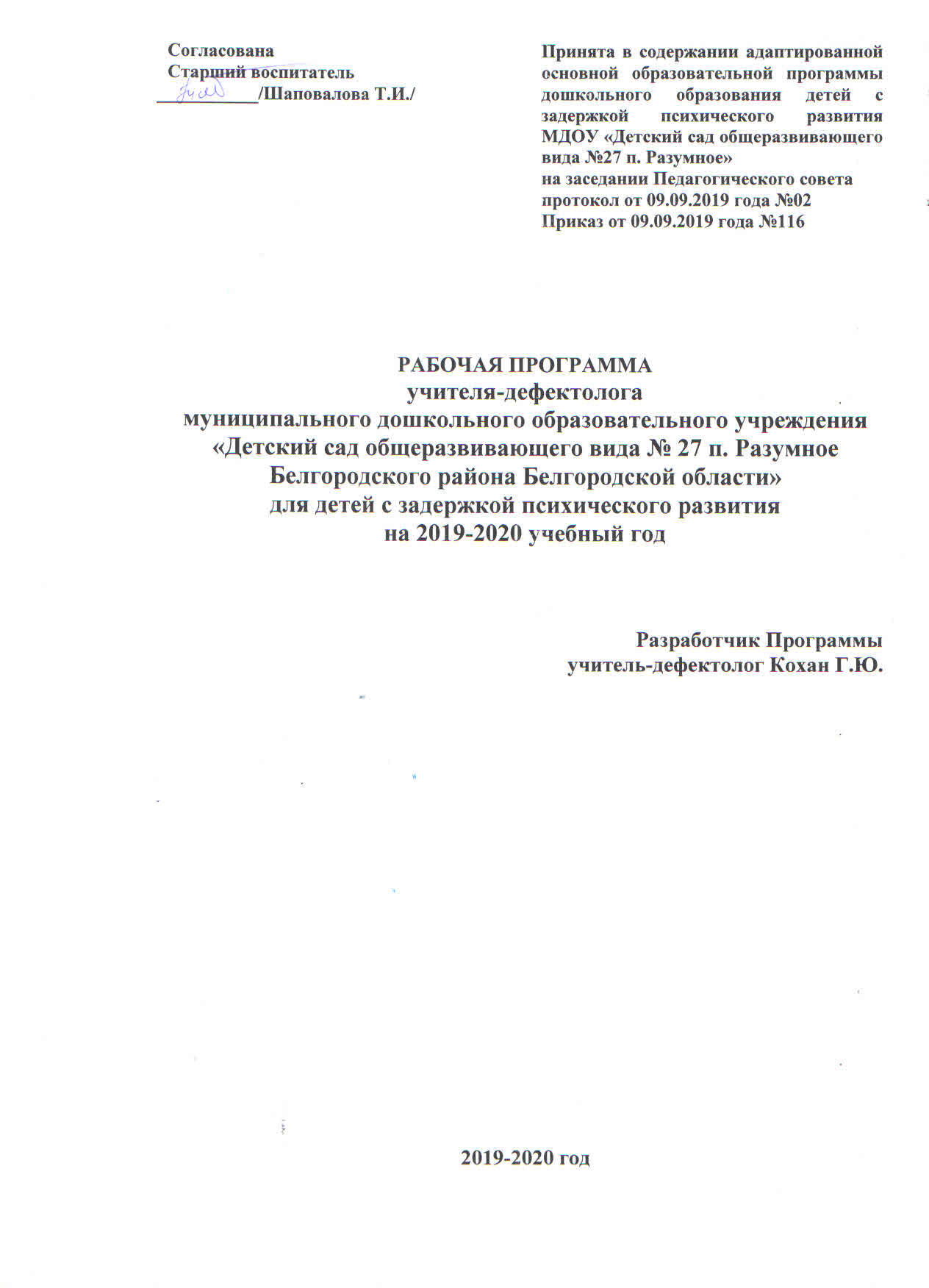 ВведениеНазвание программы: Рабочая программа учителя-дефектолога муниципального дошкольного образовательного учреждения «Детский сад общеразвивающего вида № 27 п. Разумное Белгородского района Белгородской области» для детей с задержкой психического развития на 2019-2020 учебный год.Разработчик Программы: Кохан Галина Юрьевна, учитель-дефектолог.Исполнитель Программы: учитель-дефектолог дошкольной образовательной организации, педагоги, заменяющие на время отсутствия основного работника.Сроки реализации: 2019-2020 учебный год.Список используемых сокращений:ДО - дошкольное образование;ДОО - дошкольная образовательная организация;МДОУ - муниципальное дошкольное образовательное учреждение;РП - рабочая программа;ФГОС ДО - федеральный государственный образовательный стандарт дошкольного образования;ООП ДО - основная образовательная программа дошкольного образования;ОП ДО -  образовательная программа дошкольного образования;АООП ДО - адаптированная основная образовательная программа дошкольного образования;ОВЗ - ограниченные возможности здоровья;ЗПР – задержка психического развития.СОДЕРЖАНИЕI.  Целевой разделПояснительная записка Рабочая программа учителя-дефектолога для детей с задержкой психического развития (ЗПР) разработана в соответствии с адаптированной   основной образовательной программой дошкольного образования  детей с задержкой психического развития муниципального дошкольного образовательного учреждения  «Детский сад  общеразвивающего вида №27 п. Разумное Белгородского района Белгородской области» и отражает особенности содержания и организации коррекционно-развивающего сопровождения образовательного процесса  детей с ЗПР. Программа разработана на основе следующего нормативно-правового обеспечения: - Закон РФ от 29.12.2012 г. №273-ФЗ «Об образовании в Российской Федерации»;- Федеральный закон от 24 июля 1998 г. № 124-ФЗ «Об основных гарантиях прав ребенка в Российской Федерации» (принят Государственной Думой 3 июля 1998 года, одобрен Советом Федерации 9 июля 1998 года;- Постановление Главного государственного санитарного врача РФ от 15 мая 2013г. №26 «Об утверждении СанПиН 2.4.1.3049-13 «Санитарно-эпидемиологические требования к устройству, содержанию и организации режима работы дошкольных образовательных организаций» (с изменениями на 2019 год);- Приказ Министерства образования и науки РФ от 30 августа 2013 года №1014 «Об утверждении Порядка организации и осуществления образовательной деятельности по основным общеобразовательным программам - образовательным программам дошкольного образования»;- Приказ Министерства образования и науки РФ от 20 сентября 2013 года №1082 «Об утверждении положения о психолого-медико-педагогической комиссии»;- Письмо Министерства образования Российской Федерации от 27.03.2000 № 27/901-6 «О психолого-медико-педагогическом консилиуме (ПМПк) образовательного учреждения»; - Приказ Департамента образования 18 августа 2016 года №2678 «Об утверждении положения об обеспечении прав на дошкольное образование детей-инвалидов и детей с ОВЗ в Белгородской области»;- Устава  МДОУ «Детский сад общеразвивающего вида № 27 п.  Разумное Белгородского района Белгородской области» и другими локальными актами образовательной организации;- адаптированной основной образовательной программы дошкольного образования  детей с задержкой психического развития муниципального дошкольного образовательного учреждения  «Детский сад  общеразвивающего вида №27 п. Разумное Белгородского района Белгородской области».1.1. Цели и задачи коррекционно-развивающего сопровожденияЦель: содействие в создании специальных условий для получения образования, коррекции нарушений развития и социальной адаптации ребенка с ЗПР. Задачи: - создание благоприятных условий для развития высших психических функций ребенка с ЗПР в МДОУ «Детский сад общеразвивающего вида №27 п. Разумное», его успешной адаптации и социализации; - осуществление мониторинга  развития ребенка с целью определения динамики его развития и эффективности реализации АООП ДО для детей с задержкой психического развития; - повышение психолого-педагогической компетентности родителей (законных представителей) и педагогов ДОО, непосредственно взаимодействующих с ребенком с ЗПР.                   1.2.   Принципы и подходы к формированию Программы 	При разработке Программы учитывались следующие научные подходы и принципы:- развивающая функция образования, обеспечивающая становление личности ребенка и ориентирующая педагога на его индивидуальные особенности, признание самоценности дошкольного периода детства. -  позиция гуманно-личностного отношения к ребенку, к его всестороннему развитию, формированию духовных и общечеловеческих ценностей, а также способностей и качеств с учетом индивидуальных возможностей и специальных образовательных потребностей.Дидактические принципы:Принцип научности предполагает научный характер знаний, которые преподносятся детям, даже если эти знания адаптируются с учетом познавательных возможностей ребенка и носят элементарный характер;Принцип связи теории с практикой. Первые сведения об окружающем мире любой ребенок получает в процессе предметно-практической деятельности, в дальнейшем педагог обобщает и систематизирует этот опыт, сообщает новые сведения о предметах и явлениях. Приобретенные знания ребенок может использовать как в процессе усвоения новых знаний, так и на практике, за счет чего его деятельность поднимается на новый уровень.Принцип активности и сознательности в обучении. Обучение и воспитание представляют собой двусторонние процессы. С одной стороны - объект обучающего и воспитывающего воздействия - ребенок, которого обучают и воспитывают, а с другой стороны, ребенок сам активно участвует в процессе обучения и чем выше его субъективная активность, тем лучше результат. При этом следует понимать различия между учением дошкольника и учебной деятельностью школьника. Снижение уровня субъективной активности, слабость познавательных интересов, несформированность познавательной мотивации существенно влияют на успешность освоения образовательной программы детьми с ЗПР. Педагоги должны знать об этих особенностях и строить воспитательную и образовательную работу, применяя соответствующие методы и приемы, активизирующие и стимулирующие субъективную активность детей.Принцип доступности предполагает учет возрастных и психофизиологических особенностей детей, а также учет уровня актуального развития и потенциальных возможностей каждого из них. Все обучение ребенка с ЗПР должно строиться с опорой на «зону ближайшего развития», что соответствует требованиям ФГОС ДО, и предполагает выбор образовательного содержания посильной трудности, при этом в равной мере нежелательно облегчать или чрезмерно повышать трудность предлагаемой информации.Принцип последовательности и систематичности. Учет этого принципа позволяет сформировать у детей целостную систему знаний, умений, навыков. Обучение любого ребенка строится от простого к сложному, кроме того, при разработке программного содержания предусматриваются и реализуются внутрипредметные и межпредметные связи, что позволяет сформировать в сознании ребенка целостную картину мира. Образовательная программа, как правило, строится по линейно-концентрическому принципу, что позволяет расширять и углублять представления и умения детей на каждом последующем этапе обучения.Принцип прочности усвоения знаний. В процессе обучения необходимо добиться прочного усвоения полученных ребенком знаний, прежде чем переходить к новому материалу. У детей с ЗПР отмечаются трудности при запоминании наглядной, и особенно словесной информации, если она не подкрепляется наглядностью и не связана с практической деятельностью. В связи с этим возрастает роль повторения и закрепления пройденного при специальной организации практических действий и различных видов деятельности детей. В некоторых случаях возможно обучение детей простейшим мнемотехническим приемам.Принцип наглядности предполагает организацию обучения с опорой на непосредственное восприятие предметов и явлений, при этом важно, чтобы в процессе восприятия участвовали различные органы чувств. В некоторых случаях недостаточность какой-либо сенсорной системы компенсируется за счет активизации другой. В образовательном процессе используются различные наглядные средства: предметные (реальные предметы и их копии - муляжи, макеты, куклы, игрушечные посуда, мебель, одежда, транспорт и т. д.), образные (иллюстрации, слайды, картины, фильмы), условно-символические (знаки, схемы, символы, формулы). Выбор средств наглядности зависит от характера недостатков в развитии, возраста детей, содержания образовательной программы и от этапа работы с ребенком.Принцип индивидуального подхода к обучению и воспитанию. В условиях групп комбинированной или компенсирующей направленности образовательная деятельность носит индивидуализированный характер. Малая наполняемость дошкольных групп позволяет использовать как фронтальные, так и индивидуальные формы образовательной деятельности. Индивидуальный подход предполагает создание благоприятных условий, учитывающих как индивидуальные особенности каждого ребенка (особенности высшей нервной деятельности, темперамента и формирующегося характера, скорость протекания мыслительных процессов, уровень сформированности знаний, умений и навыков, работоспособность, мотивацию, уровень развития эмоционально-волевой сферы и др.), так и типологические особенности, свойственные данной категории детей. Индивидуальный подход позволяет не исключать из образовательного процесса детей, для которых общепринятые способы коррекционного воздействия оказываются неэффективными. Принцип дифференцированного подхода в условиях коллективного образовательного процесса, который обусловлен наличием вариативных индивидуально-типологических особенностей даже в рамках одного варианта задержки развития. В одной и той же группе могут воспитываться дети как с различными вариантами ЗПР, так и с различными особенностями проявления нарушений, с возможными дополнительными недостатками в развитии. Дети будут отличаться между собой по учебно-познавательным возможностям, степени познавательной активности, особенностям поведения. Учитывая наличие в группе однородных по своим характеристикам микрогрупп, педагогу нужно для каждой из них дифференцировать содержание и организацию образовательной и коррекционной работы, учитывать темп деятельности, объем и сложность заданий, отбирать методы и приемы работы, формы и способы мотивации деятельности каждого ребенка.Специальные принципыПринцип педагогического гуманизма и оптимизма. На современном этапе развития системы образования важно понимание того, что обучаться могут все дети. При этом под способностью к обучению понимается способность к освоению любых, доступных ребенку, социально и личностно значимых навыков жизненной компетенции, обеспечивающих его адаптацию;Принцип социально-адаптирующей направленности образования. Коррекция и компенсация недостатков развития рассматриваются в образовательном процессе не как самоцель, а как средство обеспечения ребенку с ограниченными возможностями самостоятельности и независимости в дальнейшей социальной жизни;Этиопатогенетический принцип. Для правильного построения коррекционной работы с ребенком необходимо знать этиологию (причины) и патогенез (механизмы) нарушения. У детей, особенно в дошкольном возрасте, при различной локализации нарушений возможна сходная симптоматика. Причины и механизмы, обусловливающие недостатки познавательного и речевого развития различны, соответственно, методы и содержание коррекционной работы должны отличаться;Принцип системного подхода к диагностике и коррекции нарушений. Для построения коррекционной работы необходимо правильно разобраться в структуре дефекта, определить иерархию нарушений. Любой дефект имеет системный характер. Следует различать внутрисистемные нарушения, связанные с первичным дефектом, и межсистемные, обусловленные взаимным влиянием нарушенных и сохранных функций. Эффективность коррекционной работы во многом будет определяться реализацией принципа системного подхода, направленного на речевое и когнитивное развитие ребенка;Принцип комплексного подхода к диагностике и коррекции нарушений. Комплексный подход в коррекционной работе означает, что она будет эффективной только в том случае, если осуществляется в комплексе, включающем лечение, педагогическую и психологическую коррекцию. Это предполагает взаимодействие в образовательном процессе разных специалистов: учителей-дефектологов, педагогов-психологов, специально подготовленных воспитателей, музыкальных и физкультурных руководителей, а также сетевое взаимодействие с медицинскими учреждениями;Принцип коррекционно-компенсирующей направленности образования. Любой момент в образовании ребенка с ЗПР должен быть направлен на предупреждение и коррекцию нарушений. Этот принцип также предполагает построение образовательного процесса с использованием сохранных анализаторов, функций и систем организма в соответствии со спецификой природы недостатка развития. Реализация данного принципа обеспечивается современной системой специальных технических средств обучения и коррекции, компьютерными технологиями, особой организацией образовательного процесса; Принцип опоры на закономерности онтогенетического развития. Коррекционная психолого-педагогическая работа с ребенком с ЗПР строится по принципу «замещающего онтогенеза». При реализации названного принципа следует учитывать положение о соотношении функциональности и стадиальности детского развития. Функциональное развитие происходит в пределах одного периода и касается изменений некоторых психических свойств и овладения отдельными способами действий, представлениями и знаниями. Стадиальное, возрастное развитие заключается в глобальных изменениях детской личности, в перестройке детского сознания, что связано с овладением новым видом деятельности, развитием речи и коммуникации. За счет этого обеспечивается переход на следующий, новый этап развития. Дети с ЗПР находятся на разных ступенях развития речи, сенсорно-перцептивной и мыслительной деятельности, у них в разной степени сформированы пространственно-временные представления, они неодинаково подготовлены к счету, чтению, письму, обладают различным запасом знаний об окружающем мире. Поэтому программы образовательной и коррекционной работы с одной стороны опираются на возрастные нормативы развития, а с другой - выстраиваются как уровневые программы, ориентирующиеся на исходный уровень развития познавательной деятельности, речи, деятельности детей; Принцип единства диагностики и коррекции. В процессе диагностической работы с каждым ребенком следует выявить уровень развития по наиболее важным показателям, что позволит определить индивидуальный профиль развития, а также характер и степень выраженности проблем у детей данной дошкольной группы. На этой основе отбирается содержание индивидуальных и групповых программ коррекционно-развивающего обучения и воспитания. Повышаются требования к профессиональной компетентности педагогов, это предполагает способность к творческому подходу при реализации образовательных программ и программ коррекционной работы;Принцип приоритетности коррекции каузального типа. В зависимости от цели и направленности можно выделить два типа коррекции: симптоматическую и каузальную. Симптоматическая коррекция направлена на преодоление внешних проявлений трудностей развития. Каузальная – предполагает устранение причин, лежащих в основе трудностей воспитания и развития. При несомненной значимости этих типов коррекции приоритетной считается каузальная;Принцип единства в реализации коррекционных, профилактических и развивающих задач. Соблюдение данного принципа не позволяет ограничиваться лишь преодолением актуальных на сегодняшний день трудностей и требует построения ближайшего прогноза развития ребенка и создания благоприятных условий для наиболее полной реализации его потенциальных возможностей; Принцип реализации деятельностного подхода в обучении и воспитании. В рамках ведущей деятельности происходят качественные изменения в психике, которые являются центральными психическими новообразованиями возраста. Качественная перестройка обеспечивает предпосылки для перехода к новой, более сложной деятельности, знаменующей достижение нового возрастного этапа. На первом году жизни в качестве ведущей деятельности рассматривается непосредственное эмоциональное общение с близким взрослым, прежде всего с матерью. В период от года до трех лет ведущей становится предметная деятельность, от трех до семи лет - игровая, после семи лет - учебная. Реализация принципа деятельностного подхода предполагает организацию обучения с опорой на ведущую деятельность возраста. Однако нарушенное развитие характеризуется тем, что ни один из названных видов деятельности не формируется своевременно и полноценно, каждая деятельность в свою очередь нуждается в коррекционном воздействии. Поэтому реализация рассматриваемого принципа также предполагает целенаправленное формирование всех структурных компонентов любой деятельности (коммуникативной, предметной, игровой или учебной): мотивационного, целевого, ориентировочно-операционального, регуляционного. Детей обучают использованию различных алгоритмов (картинно-графических планов, технологических карт и т. д.). Для того чтобы их деятельность приобретала осознанный характер, побуждают к словесной регуляции действий: проговариванию, словесному отчету, а на завершающих этапах работы подводят к предварительному планированию. Реализуя психологическую теорию о деятельностной детерминации психики, коррекционный образовательный процесс организуется на наглядно-действенной основе. Предметно-практическая деятельность в системе коррекционно-развивающего воздействия является специфическим средством. То, чему обычного ребенка можно научить на словах, для ребенка с особыми образовательными потребностями становится доступным только в процессе собственной деятельности, специально организованной и направляемой педагогом;Принцип ранней педагогической помощи. Многие сензитивные периоды наиболее благоприятного для формирования определенных психических функций, играющие решающую роль для последующего развития ребенка, приходятся на ранний и дошкольный возраст. Если в этот период ребенок оказался в условиях эмоциональной и информационной депривации, не получал должных развивающих и стимулирующих воздействий, отставание в психомоторном и речевом развитии может быть весьма значительным. Особенно это касается детей с последствиями раннего органического поражения ЦНС; Принцип комплексного применения методов педагогического и психологического воздействия означает использование в процессе коррекционного воспитания и обучения многообразия методов, приемов, средств (методов игровой коррекции: методы арт-, сказко-, игротерапии);Принцип развития коммуникации, речевой деятельности и языка, как средства, обеспечивающего развитие речи и мышления. Нормально развивающийся ребенок с первых месяцев жизни, находясь в языковой среде и активно взаимодействуя с предметным и социальным окружением, обладает всеми необходимыми условиями для развития речи и мышления, формирования речевого поведения, освоения коммуникативных умений. На основе словесной речи продолжает развиваться общение, в значительной степени регулируется поведение. Любое нарушение умственного или физического развития отрицательно сказывается на развитии у ребенка мышления, речи, умения общаться; Принцип личностно-ориентированного взаимодействия взрослого с ребенком указывает на признание самоценности личности ребенка, необходимости активного его участия в познавательной и практической деятельности;Принцип необходимости специального педагогического руководства. Познавательная деятельность ребенка с ЗПР отличается от когнитивной деятельности обычного ребенка, так как имеет качественное своеобразие формирования и протекания, отличается особым содержанием и поэтому нуждается в особой организации и способах ее реализации. Только специально подготовленный педагог, зная закономерности, особенности развития и познавательные возможности ребенка, с одной стороны, и возможные пути и способы коррекционной и компенсирующей помощи ему - с другой, может организовать процесс образовательной деятельности и управлять им;Принцип вариативности коррекционно-развивающего образования предполагает, что образовательное содержание предлагается ребенку через разные виды деятельности с учетом зон актуального и ближайшего развития ребенка, что способствует развитию, расширению как явных, так и скрытых его возможностей;Принцип активного привлечения ближайшего социального окружения к работе с ребенком. Перенос нового позитивного опыта, полученного ребенком на коррекционных занятиях, в реальную жизненную практику возможен лишь при условии готовности ближайших партнеров ребенка принять и реализовать новые способы общения и взаимодействия с ним, поддержать ребенка в его саморазвитии и самоутверждении.1.3. Психолого-педагогическая характеристика обучающихся с задержкой психического развития	Отклонения в развитии ребенка с последствиями раннего органического поражения центральной нервной системы можно выявить уже в раннем детстве. Однако по отношению к детям данной возрастной категории клинический диагноз не формулируется относительно интеллектуальных и речевых нарушений, не формулируется непосредственно психолого-педагогическое и логопедическое заключение. Можно констатировать лишь общую задержку психомоторного и речевого развития. Ранний возраст - особый период становления органов и систем, формирования их функций, прежде всего функций мозга. Для раннего детства характерен целый ряд особенностей.	Во-первых, это чрезвычайно быстрый темп развития, которое имеет скачкообразный характер. В критические периоды у ребенка могут наблюдаться некоторые особенности в поведении, снижение работоспособности, функциональные расстройства. Отсутствие скачков в развитии ребенка может служить признаком отклоняющегося развития. 	Другой особенностью является неустойчивость и незавершенность формирующихся навыков и умений. Под влиянием неблагоприятных факторов (стресс, перенесенное заболевание, отсутствие целенаправленного педагогического воздействия) может произойти утеря ранее наработанных навыков, т. е. наблюдается явление ретардации. Неравномерность развития психики ребенка раннего возраста объясняется тем, что созревание различных функций происходит в различные сроки; для каждой из них существуют свои сензитивные периоды. 	В целом ранний возраст является сензитивным для развития эмоциональной сферы ребенка, всех видов восприятия (сенсорно-перцептивной деятельности), непроизвольной памяти и речи. Становление этих процессов происходит в рамках общения и предметной деятельности при активном взаимодействии с взрослым. Именно в раннем возрасте закладывается фундамент для развития личности ребенка, его мышления и речи. Еще одной особенностью раннего детства является взаимосвязь и взаимозависимость состояния здоровья, состояния нервно-психической сферы и физического развития ребенка. Негативные или позитивные изменения в состоянии здоровья малыша напрямую влияют на состояние его нервно-психической сферы. В раннем возрасте ярко проявляется высокая степень ориентировочных реакций на окружающее. Сенсорные потребности вызывают высокую двигательную активность, а состояние двигательной сферы во многом определяет возможности ребенка в познании окружающего мира. Известно, что при сенсорной эмоциональной депривации существенно замедляется темп развития ребенка. Ребенка раннего возраста характеризует повышенная эмоциональность. Раннее формирование положительных эмоций - залог полноценного становления личности ребенка, коммуникативной и познавательной активности. Задержку психомоторного и речевого развития могут вызвать различные неблагоприятные факторы, воздействующие на развивающийся мозг в перинатальном и раннем постнатальном периодах. Дифференциальная диагностика в раннем возрасте затруднена. При различной локализации нарушений может наблюдаться сходная симптоматика (например, недоразвитие речи у слабослышащего, умственно отсталого ребенка, ребенка-алалика). Замедленный темп развития может касаться одной или нескольких функций, сочетаться или не сочетаться с различными неврологическими нарушениями. В связи с разными формами и разной степенью выраженности органического повреждения ЦНС сроки созревания разных структур задерживаются в разной мере, а значит, и сензитивные периоды для развития тех или иных функций имеют временной разброс. Оценка уровня психомоторного развития ребенка в раннем и дошкольном возрасте должна проводиться очень осторожно. При этом следует учитывать особенности развития общей и мелкой моторики, сенсорно-перцептивной деятельности, речи, эмоционального развития и коммуникативного поведения. Психолого-педагогическая характеристика и показатели задержки психомоторного и речевого развития детей второго года жизни	Задержка психического развития может быть диагностирована у ребенка не ранее трехлетнего возраста. Поэтому обычно в этом возрастном периоде речь идет об общей задержке психомоторного и речевого развития с большей выраженностью отставания психических функций. У детей с последствиями раннего органического поражения ЦНС в силу незрелости нервной системы на втором году жизни наблюдается дисфункция созревания двигательных и общих психических функций. Перечислим некоторые проявления такой задержки: - задержка в развитии локомоторных функций: ребенок начинает ходить на 1-3 месяца позже, чем здоровые дети; - так называемые «тупиковые» движения, бессмысленные раскачивания, тормозящие формирование локомоторных навыков;- недостаточность познавательной активности, снижение ориентировочно-исследовательской реакции;- недостатки внимания, когда ребенок не может длительно сосредоточиться на предмете; - отсутствие или недостаточность подражания взрослым; - запаздывание появления первых слов, недопонимание обращенной речи, запаздывание реакции на имя;- действия с предметами отличаются некоторой стереотипностью, вялостью, ребенок дольше задерживается на уровне примитивных, бесцельных манипуляций;- выраженные затруднения в приобретении навыков опрятности и самообслуживания: ребенок не может пользоваться ложкой, сам не подносит ее ко рту, самостоятельно не ест; - склонность к уединению, уход от контакта с взрослым;- снижение привязанности к матери;- частое раздражение, трудно поддающееся успокоению;- нарушения сна и бодрствования.	Наличие перечисленных признаков указывает на вероятность интеллектуальных и эмоциональных нарушений у ребенка и задержку психоречевого развития.Психолого-педагогическая характеристика и показатели задержки психомоторного и речевого развития детей третьего года жизни	Характерными признаками отставания в развитии ребенка к трехлетнему возрасту являются следующие: недоразвитие речи; запаздывание самостоятельной фразовой речи при относительно сохранном понимании обращенной речи; недоразвитие навыков самообслуживания; снижение познавательной активности; недостатки познавательных процессов (восприятия, памяти, внимания); недоразвитие предметно-практической деятельности; несформированность возрастных форм поведения.	В данном возрастном периоде задержка психического развития ребенка может проявляться в недоразвитии психомоторных и речевых функций. Это негативно отражается на развитии сенсорно-перцептивной, интеллектуальной, игровой деятельности ребенка. Недоразвитие речи затрудняет общение со взрослыми и со сверстниками, влияет на формирование представлений об окружающем мире. Уже в этом возрасте можно увидеть признаки той или иной формы ЗПР. Например, у детей с последствиями раннего органического поражения ЦНС наблюдаются:отставание психомоторных функций, наглядно проявляющееся в недостатках мелкой моторики, пространственной организации движений, моторной памяти, координационных способностей;задержка в формировании фразовой речи, затруднения в понимании многоступенчатых инструкций, грамматических форм слов, ограниченность словарного запаса, выраженные недостатки слоговой структуры слова и звуконаполняемости, нарушения фонематической стороны речи;недостаточность свойств внимания: слабая врабатываемость, отвлекаемость, объем внимания и способность к переключению снижены.Последствия воздействия неблагоприятных психогенных и соматогенных факторов проявляются в недоразвитии ориентировочной основы познавательной деятельности:снижение познавательной активности;негативные эмоциональные реакции при выполнении заданий, в процессе общения со взрослыми и сверстниками;повышенная утомляемость, истощаемость.Психологические особенности детей дошкольного возраста с задержкой психического развития	В дошкольном возрасте проявления задержки становятся более выраженными и проявляются в следующем:- Недостаточная познавательная активность нередко в сочетании с быстрой утомляемостью и истощаемостью. Дети с ЗПР отличаются пониженной, по сравнению с возрастной нормой, умственной работоспособностью, особенно при усложнении деятельности.- Отставание в развитии психомоторных функций, недостатки общей и мелкой моторики, координационных способностей, чувства ритма. Двигательные навыки и техника основных движений отстают от возрастных возможностей, страдают двигательные качества: быстрота, ловкость, точность, сила движений. Недостатки психомоторики проявляются в незрелости зрительно-слухо-моторной координации, произвольной регуляции движений, недостатках моторной памяти, пространственной организации движений.- Недостаточность объема, обобщенности, предметности и целостности восприятия, что негативно отражается на формировании зрительно-пространственных функций и проявляется в таких продуктивных видах деятельности, как рисование и конструирование. - Более низкая способность, по сравнению с нормально развивающимися детьми того же возраста, к приему и переработке перцептивной информации, что наиболее характерно для детей с ЗПР церебрально-органического генеза. В воспринимаемом объекте дети выделяют гораздо меньше признаков, чем их здоровые сверстники. Многие стороны объекта, данного в непривычном ракурсе (например, в перевернутом виде), дети могут не узнать, они с трудом выделяют объект из фона. Выражены трудности при восприятии объектов через осязание: удлиняется время узнавания осязаемой фигуры, есть трудности обобщения осязательных сигналов, словесного и графического отображения предметов. 	У детей с другими формами ЗПР выраженной недостаточности сенсорно-перцептивных функций не обнаруживается. Однако, в отличие от здоровых сверстников, у них наблюдаются эмоционально-волевая незрелость, снижение познавательной активности, слабость произвольной регуляции поведения, недоразвитие и качественное своеобразие игровой деятельности.- Незрелость мыслительных операций. Дети с ЗПР испытывают большие трудности при выделении общих, существенных признаков в группе предметов, абстрагировании от несущественных признаков, при переключении с одного основания классификации на другой, при обобщении. Незрелость мыслительных операций сказывается на продуктивности наглядно-образного мышления и трудностях формирования словесно-логического мышления. Детям трудно устанавливать причинно-следственные связи и отношения, усваивать обобщающие понятия. При нормальном темпе психического развития старшие дошкольники способны строить простые умозаключения, могут осуществлять мыслительные операции на уровне словесно-логического мышления (его конкретно-понятийных форм). Незрелость функционального состояния ЦНС (слабость процессов торможения и возбуждения, затруднения в образовании сложных условных связей, отставание в формировании систем межанализаторных связей) обусловливает бедный запас конкретных знаний, затрудненность процесса обобщения знаний, скудное содержание понятий. У детей с ЗПР часто затруднен анализ и синтез ситуации. Незрелость мыслительных операций, необходимость большего, чем в норме, количества времени для приема и переработки информации, несформированность антиципирующего анализа выражается в неумении предвидеть результаты действий как своих, так и чужих, особенно если при этом задача требует выявления причинно-следственных связей и построения на этой основе программы событий.- Задержанный темп формирования мнестической деятельности, низкая продуктивность и прочность запоминания, особенно на уровне слухоречевой памяти, отрицательно сказывается на усвоении получаемой информации. - Отмечаются недостатки всех свойств внимания: неустойчивость, трудности концентрации и его распределения, сужение объема. Задерживается формирование такого интегративного качества, как саморегуляция, что негативно сказывается на успешности ребенка при освоении образовательной программы.Эмоциональная сфера дошкольников с ЗПР 	Незрелость эмоционально-волевой сферы и коммуникативной деятельности отрицательно влияет на поведение и межличностное взаимодействие дошкольников с ЗПР. Дети не всегда соблюдают дистанцию со взрослыми, могут вести себя навязчиво, бесцеремонно, или, наоборот, отказываются от контакта и сотрудничества. Трудно подчиняются правилам поведения в группе, редко завязывают дружеские отношения со своими сверстниками. Задерживается переход от одной формы общения к другой, более сложной. Отмечается меньшая предрасположенность этих детей к включению в свой опыт социокультурных образцов поведения, тенденция избегать обращения к сложным формам поведения. У детей с психическим инфантилизмом, психогенной и соматогенной ЗПР наблюдаются нарушения поведения, проявляющиеся в повышенной аффектации, снижении самоконтроля, наличии патохарактерологических поведенческих реакций.Особенности игровой деятельности детей с задержкой психического развития	Задержка в развитии и своеобразие игровой деятельности. У дошкольников с ЗПР недостаточно развиты все структурные компоненты игровой деятельности: снижена игровая мотивация, с трудом формируется игровой замысел, сюжеты игр бедные, примитивные, ролевое поведение неустойчивое, возможны соскальзывания на стереотипные действия с игровым материалом. Содержательная сторона игры обеднена из-за недостаточности знаний и представлений об окружающем мире. Игра не развита как совместная деятельность, дети не умеют строить коллективную игру, почти не пользуются ролевой речью. Они реже используют предметы-заместители, почти не проявляют творчества, чаще предпочитают подвижные игры, свойственные младшему возрасту, при этом затрудняются в соблюдении правил. Отсутствие полноценной игровой деятельности затрудняет формирование внутреннего плана действий, произвольной регуляции поведения, т. о. своевременно не складываются предпосылки для перехода к более сложной - учебной деятельности. Особенности речевого развития обучающихся с задержкой психического развития	Недоразвитие речи носит системный характер. Особенности речевого развития детей с ЗПР обусловлены своеобразием их познавательной деятельности и проявляются в следующем:отставание в овладении речью как средством общения и всеми компонентами языка;низкая речевая активность;бедность, недифференцированность словаря;выраженные недостатки грамматического строя речи: словообразования, словоизменения, синтаксической системы языка;слабость словесной регуляции действий, трудности вербализации и словесного отчета;задержка в развитии фразовой речи, неполноценность развернутых речевых высказываний;недостаточный уровень ориентировки в языковой действительности, трудности в осознании звуко-слогового строения слова, состава предложения;недостатки устной речи и несформированность функционального базиса письменной речи обусловливают особые проблемы при овладении грамотой;недостатки семантической стороны, которые проявляются в трудностях понимания значения слова, логико-грамматических конструкций, скрытого смысла текста. 	Для дошкольников с ЗПР характерна неоднородность нарушенных и сохранных звеньев в структуре психической деятельности, что становится особенно заметным к концу дошкольного возраста. В отсутствии своевременной коррекционно-педагогической помощи к моменту поступления в школу дети с ЗПР не достигают необходимого уровня психологической готовности за счет незрелости мыслительных операций и снижения таких характеристик деятельности, как познавательная активность, целенаправленность, контроль и саморегуляция. 1.4. Планируемые результаты освоения Программы	Планируемые результаты освоения Программы - целевые ориентиры образовательной деятельности и профессиональной коррекции нарушений развития детей раннего возраста с задержкой психомоторного и речевого развития и детей дошкольного возраста с задержкой психического развития.Целевые ориентиры в раннем возрастеПо отношению к детям раннего возраста, речь идет об общей задержке психомоторного и речевого развития с большей выраженностью отставания психических функций. В условиях целенаправленной коррекции в зависимости от недостатков и особенностей развития можно определить два варианта планируемых результатов:Значительная положительная динамика и преодоление отставания в развитии в результате образовательной деятельности и целенаправленной коррекционной работы:ребенок уверенно самостоятельно ходит, переступая через барьеры, поднимается и спускается по лестнице, держась за поручень, может подпрыгивать, держась за руки взрослого;использует предметы по назначению: пользуется ложкой для приема пищи, копает лопаткой, черкает карандашом; нанизывает кольца на пирамидку без учета величины, вкладывает в отверстия вкладыши, используя практические пробы и примеривание;осваивает многие действия с предметами: поворачивает ручку двери, нажимает на кнопку звонка, на выключатель, листает страницы книги;осваивает предметно-игровые действия – по подражанию сооружает из кубиков постройку из 2-3 элементов, катает машинку, кормит куклу;включается в процесс одевания, пытается натянуть шапку, штаны;активно общается и сотрудничает с взрослым, использует мимику, жесты, интонации звукоподражания и слова простой слоговой структуры;ребенок хорошо понимает обращенную речь, выполняет простые инструкции, активный словарь расширяется, называет предметы обихода, игрушки, пытается объединять слова во фразы, но не изменяет их грамматических форм;проявляет интерес к окружающим предметам и явлениям, практически соотносит 2 предмета по цвету, форме, величине; узнает и показывает изображения знакомых игрушек и предметов на картинках; методом практических проб и примеривания пытается найти решение наглядно-практической задачи, усваивает полученный опыт.Наличие недостатков в развитии и предполагает их дальнейшую профессиональную коррекцию:проявляет потребность в эмоциональном общении, реагирует на интонации и некоторые обращения взрослого, проявляет избирательное отношение к близким и посторонним людям;использует указательный жест и понимает несколько жестов: указательный, «до свидания», «иди ко мне», «нельзя» и т. п.; реагирует на имя - поворачивается, когда его зовут; различает интонацию поощрения и порицания взрослыми своих действий;в целом коммуникативная активность снижена, требуется стимулирующее воздействие взрослого; во взаимодействии с взрослым пользуется паралингвистическими средствами общения: мимикой, жестами, интонацией; может произносить серии одинаковых слогов и повторять за взрослым некоторые звукоподражания и односложные слова, которые уже умеет произносить, иногда повторяет знакомые двусложные слова, состоящие из лепетных, одинаковых слогов; по просьбе взрослого может показать названный знакомый предмет ближайшего обихода, выполнить простейшие инструкции;познавательная активность недостаточная, но с помощью взрослого обследует разнообразные предметы, манипулирует ими, пытается подражать действиям взрослых;непродолжительно слушает детские стишки, песенки, игру на музыкальных инструментах, рассматривает картинки игрушки, интерес к такой деятельности быстро пропадает;проявляет двигательную активность, но техническая сторона основных движений страдает, часто требуется поддержка взрослого, отмечается общая моторная неловкость; изменяет позу, сидит, ползает, ходит самостоятельно, но не всегда сохраняет равновесие; выполняет знакомые движения по просьбе и подражанию взрослому; поворачивается к источнику звука;пьет из чашки, ест самостоятельно (руками). Целевые ориентиры к 3 годам	Первый вариант предполагает значительную положительную динамику и преодоление отставания в развитии в результате образовательной деятельности и целенаправленной коррекционной работы:- Ребенок адаптируется в условиях группы. Готов к положительным эмоциональным контактам со взрослыми и сверстниками. Стремится к общению со взрослыми, подражает движениям и действиям, жестам и мимике. Сотрудничает со взрослым в предметно-практической и игровой деятельности. Проявляет интерес к сверстникам, наблюдая за их действиями, подражает им, стремится к совместному участию в подвижных играх, в действиях с игрушками. Начинает проявлять самостоятельность в некоторых бытовых и игровых действиях, стремится к результату в своих действиях. - Осваивает простейшие культурно-гигиенические навыки и навыки самообслуживания. - Проявляет интерес к окружающим предметам, активно действует с ними, исследует их  свойства. Выполняет орудийные действия - использует бытовые предметы с учетом их функций, может использовать предметы в качестве орудий в проблемных ситуациях. Овладевает поисковыми способами в предметной деятельности - практическими пробами и примериванием (вкладыши предметные и геометрические фигуры, «Почтовый ящик» - 4 основных формы и т. п.), величине (ориентируясь на недифференцированные параметры: большой - маленький), идентифицирует цвет предмета с цветом образца-эталона, знает и называет два-четыре цвета. Ориентируется в количестве (один - много). Действия со знакомыми предметами может выполнять на основе зрительного соотнесения.- В плане речевого развития: активно реагирует на простую и 2-3-х-звенную словесную инструкцию взрослого, связанную с конкретной ситуацией. Способен к слуховому сосредоточению и различению знакомых неречевых звуков. Понимает названия предметов обихода, игрушек, частей тела человека и животных, глаголов единственного числа настоящего времени и повелительного наклонения, прилагательных, обозначающих некоторые свойства предметов. Понимает некоторые грамматические формы слов (родительный и дательный падеж существительных, простые предложные конструкции). Активно употребляет существительные (допускаются искажения звуко-слоговой структуры и звуконаполняемости, искажения, замены и пропуски звуков), обозначающие предметы обихода, игрушки, части тела человека и животных, некоторые явления (ночь, солнышко, дождь, снег). Включается в диалог — отвечает на вопросы взрослого, пользуется элементарной фразовой речью (допускаются искажения фонетические и грамматические, использование дополняющих паралингвистических средств). Стремится повторять за взрослым предложения из 2-х-3-х слов, двустишия. Речевое сопровождение включается в предметно-практическую деятельность.- Эмоционально реагирует на музыку. Воспроизводит темп в движениях под музыку, простейшие «повторные» ритмы. Проявляет интерес к изобразительным средствам. Осваивает элементарные изобразительные навыки (точки, дугообразные линии). Может сосредоточиться и слушать стихи, песни, короткие сказки, эмоционально на них реагировать. Рассматривает картинки, проявляет интерес к красочным иллюстрациям. Сотрудничает со взрослым в продуктивных видах деятельности (лепке, аппликации, изобразительной деятельности, конструировании др.).- С удовольствием двигается – ходит, бегает в разных направлениях, стремится осваивать различные виды движения (подпрыгивает, лазает, перешагивает и пр.). Способен подражать движениям взрослых в плане общей и мелкой моторики. Осваивает координированные движения рук при выполнении простых действий с игрушками (кубиками, пирамидкой и т. п.) и предметами обихода (чашкой, ложкой, предметами одежды). Второй вариант:использует предметы по назначению, но самостоятельные бытовые действия технически несовершенны: плохо пользуется ложкой, редко пытается надеть предметы одежды, чаще ждет помощи взрослого;осваивает действия с предметами: поворачивает ручку двери, нажимает на кнопку звонка, на выключатель, листает страницы книги; нанизывает кольца на пирамидку, но делает это неловко, часто без учета величины; вкладывает в отверстия вкладыши, используя многочисленные практические пробы и примеривание, однако эти действия недостаточно продуктивны и результативны;осваивает предметно-игровые действия – по подражанию и с помощью взрослого сооружает из кубиков постройку, катает машинку, кормит куклу, но самостоятельно чаще ограничивается простыми манипуляциями с предметами, быстро теряет к ним интерес;коммуникативная активность снижена, но по инициативе взрослого включается в сотрудничество; использует мимику, жесты, интонации, но они недостаточно выразительны; редко обращается с просьбой, включается в диалог; в совместную деятельность с другими детьми по своей инициативе не включается;ребенок понимает обращенную речь, ориентируется в ситуации, но выполняет только несложные инструкции, активный словарь ограничен, выражены недостатки слоговой структуры слова и звуконаполняемости; пытается объединять слова во фразы, но затрудняется в словоизменении;интерес к окружающим предметам и явлениям снижен, требуется стимуляция со стороны взрослого; действуя практическим способом, соотносит 2-3 предмета по цвету, форме, величине; узнает, показывает и называет изображения знакомых игрушек и предметов на картинках, при этом часто требуется помощь взрослого;методом проб и ошибок пытается найти решение наглядно-практической задачи, но затрудняется действовать по зрительному соотнесению;ребенок уверенно самостоятельно ходит, переступает через барьеры, поднимается и спускается по лестнице, держась за поручень, может подпрыгивать, держась за руки взрослого; затрудняется в прыжках на одной ноге; не удерживает равновесие, стоя и в движении;мелкая моторика развита слабо, затруднены тонкие движения, не сформирован «пинцетный захват», не любит играть с мозаикой; графомоторные навыки не развиты (ребенок ограничивается бесцельным черканием и изображением каракуль).Целевые ориентиры в дошкольном возрасте (к 5 годам)Социально-коммуникативное развитие. Ребенок адаптируется в условиях группы. Взаимодействует со взрослыми в быту и в различных видах деятельности. Стремится к общению со сверстниками в быту и в игре под руководством взрослого. Эмоциональные контакты с взрослыми и сверстниками становятся более устойчивыми. Сам вступает в общение, использует вербальные средства. В игре соблюдает элементарные правила, осуществляет перенос сформированных ранее игровых действий в самостоятельные игры, выполняет ролевые действия, носящие условный характер, участвует в разыгрывании сюжета цепочки действий, способен к созданию элементарного замысла игры, активно включается, если воображаемую ситуацию создает взрослый. Замечает несоответствие поведения других детей требованиям взрослого. Выражает интерес и проявляет внимание к различным эмоциональным состояниям человека. Осваивает культурно-гигиенические навыки и навыки самообслуживания, соответствующие возрастным возможностям, ориентируясь на образец и словесные просьбы, стремится поддерживать опрятность во внешнем виде с незначительной помощью взрослого. Использует предметы домашнего обихода, личной гигиены, действует с ними с незначительной помощью взрослого. Речевое развитие. Понимает и выполняет словесную инструкцию взрослого из нескольких звеньев. Различает на слух речевые и неречевые звучания, узнает знакомых людей и детей по голосу, дифференцирует шумы. Понимает названия предметов обихода, игрушек, частей тела человека и животных, глаголов, обозначающих движения, действия, эмоциональные состояния человека, прилагательных, обозначающих некоторые свойства предметов. Понимает многие грамматические формы слов (косвенные падежи существительных, простые предложные конструкции, некоторые приставочные глаголы). Проявляет речевую активность, употребляет существительные, обозначающие предметы обихода, игрушки, части тела человека и животных, некоторые явления природы. Называет действия, предметы, изображенные на картинке, персонажей сказок. Отражает в речи элементарные сведения о мире людей, природе, об окружающих предметах. Отвечает на вопросы после прочтения сказки или просмотра мультфильма с помощью не только отдельных слов, но и простых распространенных предложений несложных моделей, дополняя их жестами. Речевое сопровождение включается в предметно-практическую деятельность. Повторяет двустишья и простые потешки. Произносит простые по артикуляции звуки, легко воспроизводит звуко-слоговую структуру двух-трехсложных слов, состоящих из открытых, закрытых слогов, с ударением на гласном звуке.Познавательное развитие. Может заниматься интересным для него делом, не отвлекаясь, в течение пяти-десяти минут. Показывает по словесной инструкции и может назвать до пяти основных цветов и две-три плоскостных геометрических фигуры, а также шар и куб (шарик, кубик), некоторые детали конструктора. Путем практических действий и на основе зрительного соотнесения сравнивает предметы по величине, выбирает из трех предметов разной величины «самый большой» («самый маленький»), выстраивает сериационный ряд, строит матрешек по росту. На основе не только практической, но и зрительной ориентировки в свойствах предметов подбирает предметы по форме («Доска Сегена», «Почтовый ящик» и т. п.), величине, идентифицирует цвет предмета с цветом образца-эталона, называет цвета спектра, геометрические фигуры (круг, квадрат, треугольник, прямоугольник, овал).Усваивает элементарные сведения о мире людей, природе, об окружающих предметах, складывается первичная картина мира. Узнает реальные явления и их изображения: контрастные времена года (лето и зима) и части суток (день и ночь).Различает понятия «много», «один», «по одному», «ни одного», устанавливает равенство групп предметов путем добавления одного предмета к меньшему количеству или убавления одного предмета из большей группы. Учится считать до 5 (на основе наглядности), называет итоговое число, осваивает порядковый счет.Ориентируется в телесном пространстве, называет части тела: правую и левую руку; направления пространства «от себя»; понимает и употребляет некоторые предлоги, обозначающие пространственные отношения предметов: на, в, из, под, над. Определяет части суток, связывая их с режимными моментами, но иногда ошибается, не называет утро-вечер.Художественно-эстетическое развитие. Рассматривает картинки, предпочитает красочные иллюстрации. Проявляет интерес к изобразительной деятельности, эмоционально положительно относится к ее процессу и результатам. Осваивает изобразительные навыки, пользуется карандашами, фломастерами, кистью, мелками. Сотрудничает со взрослым в продуктивных видах деятельности (лепке, аппликации, изобразительной деятельности, конструировании др.). Появляется элементарный предметный рисунок. Может сосредоточиться и слушать стихи, песни, мелодии, эмоционально на них реагирует. Воспроизводит темп и акценты в движениях под музыку. Прислушивается к окружающим звукам, узнает и различает голоса детей, звуки различных музыкальных инструментов. С помощью взрослого и самостоятельно выполняет музыкально-ритмические движения и действия на шумовых музыкальных инструментах. Подпевает при хоровом исполнении песен.Физическое развитие. Осваивает все основные движения, хотя их техническая сторона требует совершенствования. Практически ориентируется и перемещается в пространстве. Выполняет физические упражнения по показу в сочетании со словесной инструкцией инструктора по физической культуре (воспитателя). Принимает активное участие в подвижных играх с правилами. Осваивает координированные движения рук при выполнении действий с конструктором «Лего», крупной мозаикой, предметами одежды и обуви.Целевые ориентиры к 7-8 годамПо направлению «Социально-коммуникативное развитие»:осваивает внеситуативно-познавательную форму общения со взрослыми и проявляет готовность к внеситуативно-личностному общению;проявляет готовность и способность к общению со сверстниками; способен к адекватным межличностным отношениям; проявляет инициативу и самостоятельность в игре и общении; способен выбирать себе род занятий, участников по совместной деятельности;демонстрирует достаточный уровень игровой деятельности: способен к созданию замысла и развитию сюжета, к действиям в рамках роли, к ролевому взаимодействию, к коллективной игре; появляется способность к децентрации;оптимизировано состояние эмоциональной сферы, снижается выраженность дезадаптивных форм поведения; способен учитывать интересы и чувства других, сопереживать неудачам и радоваться успехам других, адекватно проявляет свои чувства; старается конструктивно разрешать конфликты; оценивает поступки других людей, литературных и персонажей мультфильмов;способен подчиняться правилам и социальным нормам во взаимоотношениях со взрослыми и сверстниками, может соблюдать правила безопасного поведения и личной гигиены; проявляет способность к волевым усилиям; совершенствуется регуляция и контроль деятельности; произвольная регуляция поведения; обладает начальными знаниями о себе и социальном мире, в котором он живет;овладевает основными культурными способами деятельности; обладает установкой положительного отношения к миру, к разным видам труда, другим людям и самому себе, обладает чувством собственного достоинства;стремится к самостоятельности, проявляет относительную независимость от взрослого;проявляет интерес к обучению в школе, готовится стать учеником.По направлению «Познавательное развитие»:повышается уровень познавательной активности и мотивационных компонентов деятельности; задает вопросы, проявляет интерес к предметам и явлениями окружающего мира;улучшаются показатели развития внимания (объема, устойчивости, переключения 
и др.), произвольной регуляции поведения и деятельности; возрастает продуктивность слухоречевой и зрительной памяти, объем и прочность запоминания словесной и наглядной информации;осваивает элементарные логические операции не только на уровне наглядного мышления, но и в словесно-логическом плане (на уровне конкретно-понятийного мышления); может выделять существенные признаки, с помощью взрослого строит простейшие умозаключения и обобщения;осваивает приемы замещения и наглядного моделирования в игре, продуктивной деятельности;у ребенка сформированы элементарные пространственные (в том числе квазипространственные) представления и ориентировка во времени;ребенок осваивает количественный и порядковый счет в пределах десятка, обратный счет, состав числа из единиц; соотносит цифру и число, решает простые задачи с опорой на наглядность.По направлению «Речевое развитие»:стремится к речевому общению; участвует в диалоге;обладает значительно возросшим объемом понимания речи и звуко-произносительными возможностями;осваивает основные лексико-грамматические средства языка; употребляет все части речи, усваивает значения новых слов на основе знаний о предметах и явлениях окружающего мира; обобщающие понятия в соответствии с возрастными возможностями; проявляет словотворчество;умеет строить простые распространенные предложения разных моделей; может строить монологические высказывания, которые приобретают большую цельность и связность: составлять рассказы по серии сюжетных картинок или по сюжетной картинке, на основе примеров из личного опыта; умеет анализировать и моделировать звуко-слоговой состав слова и состав предложения; владеет языковыми операциями, обеспечивающими овладение грамотой;знаком с произведениями детской литературы, проявляет к ним интерес; знает и умеет пересказывать сказки, рассказывать стихи. По направлению «Художественно-эстетическое развитие»:Музыкальное развитие:способен эмоционально реагировать на музыкальные произведения; знаком с основными культурными способами и видами музыкальной деятельности;  способен выбирать себе род музыкальных занятий, адекватно проявляет свои чувства в процессе коллективной музыкальной деятельности и сотворчества;проявляет творческую активность и способность к созданию новых образов в художественно-эстетической деятельности.Художественное развитие:ребенок осваивает основные культурные способы художественной деятельности, проявляет инициативу и самостоятельность в разных ее видах;у ребенка развит интерес и основные умения в изобразительной деятельности (рисование, лепка, аппликация); в конструировании из разного материала (включая конструкторы, модули, бумагу, природный и иной материал); использует в продуктивной деятельности знания, полученные в ходе экскурсий, наблюдений, знакомства с художественной литературой, картинным материалом, народным творчеством.По направлению «Физическое развитие»:у ребенка развита крупная и мелкая моторика; движения рук достаточно координированы; рука подготовлена к письму;подвижен, владеет основными движениями, их техникой;может контролировать свои движения и управлять ими; достаточно развита моторная память, запоминает и воспроизводит последовательность движений;обладает физическими качествами (сила, выносливость, гибкость и др.);развита способность к пространственной организации движений; слухо-зрительно-моторной координации и чувству ритма;проявляет способность к выразительным движениям, импровизациям.II. Содержательный раздел программы2.1. Содержание и основные направления деятельности  учителя - дефектолога ДООСодержание коррекционно-развивающей работы по образовательной области «Социально-коммуникативное развитие»Основная цель – овладение навыками коммуникации и обеспечение оптимального вхождения детей с ЗПР в социокультурную среду. Задачи социально-коммуникативного развития: формирование у ребенка представлений о самом себе и элементарных навыков для выстраивания адекватной системы положительных личностных оценок и позитивного отношения к себе;формирование навыков самообслуживания;формирование умения сотрудничать с взрослыми и сверстниками; адекватно воспринимать окружающие предметы и явления, положительно относиться к ним;формирование предпосылок и основ экологического мироощущения, нравственного отношения к позитивным национальным традициям и общечеловеческим ценностям;формирование умений использовать вербальные средства общения в условиях их адекватного сочетания с невербальными средствами в контексте различных видов детской деятельности и в свободном общении.Содержание коррекционно-развивающей работы по образовательной области «Познавательное развитие»Основная цель - формирование познавательных процессов и способов умственной деятельности, усвоение, обогащение знаний о природе и обществе; развитие познавательных интересов. Познавательные процессы окружающей действительности дошкольников с ЗПР обеспечиваются процессами ощущения, восприятия, мышления, внимания, памяти, соответственно выдвигаются следующие задачи познавательного развития:формирование и совершенствование перцептивных действий;ознакомление и формирование сенсорных эталонов;развитие внимания, памяти;развитие наглядно-действенного и наглядно-образного мышления.Образовательная область «Познавательное развитие» включает: - Сенсорное развитие, в процессе которого у детей с ЗПР развиваются все виды восприятия: зрительное, слуховое, тактильно-двигательное, обонятельное, вкусовое. На их основе формируются полноценные представления о внешних свойствах предметов, их форме, цвете, величине, запахе, вкусе, положении в пространстве и времени. Сенсорное воспитание предполагает развитие мыслительных процессов: отождествления, сравнения, анализа, синтеза, обобщения, классификации и абстрагирования, а также стимулирует развитие всех сторон речи: номинативной функции, фразовой речи, способствует обогащению и расширению словаря ребенка. Это находит отражение в способах предъявления материала (показ, использование табличек с текстом заданий или названиями предметов, словесно-жестовая форма объяснений, словесное устное объяснение); подборе соответствующих форм инструкций. При планировании работы и подборе упражнений по сенсорному развитию следует исходить из того, насколько они будут доступны для выполнения, учитывая имеющиеся нарушения у детей, степень их тяжести. Развитие познавательно-исследовательской деятельности и конструктивной деятельности, направленное на формирование правильного восприятия пространства, целостного восприятия предмета, развитие мелкой моторики рук и зрительно-двигательную координацию для подготовки к овладению навыками письма; развитие любознательности, воображения; расширение запаса знаний и представлений об окружающем мире. - Формирование элементарных математических представлений предполагает обучение детей умениям сопоставлять, сравнивать, устанавливать соответствие между различными множествами и элементами множеств, ориентироваться во времени и пространстве. При обучении дошкольников с ЗПР необходимо опираться на сохранные анализаторы, использовать принципы наглядности, от простого к сложному. Количественные представления следует обогащать в процессе различных видов деятельности. Содержание коррекционно-развивающей работы по образовательной области «Речевое развитие»Основная цель - обеспечивать своевременное и эффективное развитие речи как средства общения, познания, самовыражения ребенка, становления разных видов детской деятельности, на основе овладения языком своего народа. Задачи развития речи: формирование структурных компонентов системы языка — фонетического, лексического, грамматического;формирование навыков владения языком в его коммуникативной функции -  развитие связной речи, двух форм речевого общения - диалога и монолога;формирование способности к элементарному осознанию явлений языка и речи. Основные направления работы по развитию речи дошкольников: - Развитие словаря. Овладение словарным запасом составляет основу речевого развития детей, поскольку слово является важнейшей единицей языка. В словаре отражается содержание речи. Слова обозначают предметы и явления, их признаки, качества, свойства и действия с ними. Дети усваивают слова, необходимые для их жизнедеятельности и общения с окружающими.- Воспитание звуковой культуры речи: развитие речевого слуха, на основе которого происходит восприятие и различение фонологических средств язык. - Формирование грамматического строя речи: развитие морфологической стороны речи (изменение слов по родам, числам, падежам), способов словообразования и синтаксиса (освоение разных типов словосочетаний и предложений).- Развитие связной речи: развитие диалогической и монологической речи. Содержание коррекционно-развивающей работы по образовательной области «Физическое развитие»Основная цель - совершенствование функций формирующегося организма, развитие двигательных навыков, тонкой ручной моторики, зрительно-пространственной координации. Физическое развитие лежит в основе организации всей жизни детей и в семье, и в дошкольном учреждении. Это касается предметной и социальной среды, всех видов детской деятельности с учетом возрастных и индивидуальных особенностей дошкольников. Содержание коррекционно-развивающей работы по образовательной области «Художественно-эстетическое развитие»Основная задача - формирование у детей эстетического отношения к миру, накопление эстетических представлений и образов, развитие эстетического вкуса, художественных способностей, освоение различных видов художественной деятельности. В этом направлении решаются как общеобразовательные, так и коррекционные задачи, реализация которых стимулирует развитие у детей с ЗПР сенсорных способностей, чувства ритма, цвета, композиции; умения выражать в художественных образах свои творческие способности. Основные направления работы в данной образовательной области: выполнение музыкально-ритмических движений; развитие манипулятивной деятельности и координации рук, укрепление мышц рук. 2.2. Система мониторинга детского развития Диагностика психического развития производится 3 раза в год (стартовая, промежуточная, итоговая), с целью определения динамики развития ребенка с ЗПР, эффективности реализации Программы.   Диагностика может проводиться и запросу администрации ДОО, ПМПк ДОО, родителей (законных представителей). При обследовании детей учитель-дефектолог использует  диагностику Забрамной С.Д., Боровик О.В. 2.3. Особенности организации образовательного процесса с обучающимися с задержкой психического развитияДиагностическая работа включает: - своевременное выявление детей с нарушениями развития; - раннюю (с первых дней пребывания ребёнка в ДОУ) диагностику отклонений в развитии и анализ причин трудностей адаптации; - комплексный сбор сведений о ребёнке на основании диагностической информации от специалистов разного профиля; - определение уровня актуального и зоны ближайшего развития воспитанника с нарушением развития, выявление его резервных возможностей; - изучение развития эмоционально – волевой сферы и личностных особенностей воспитанников; - изучение социальной ситуации развития и условий семейного воспитания детей с нарушениями развития; - изучение адаптивных возможностей и уровня социализации ребёнка с нарушением развития; - системный разносторонний контроль специалистов за уровнем и динамикой развития ребёнка; - анализ успешности коррекционно-развивающей работы. Коррекционно-развивающая работа включает: - выбор оптимальных для развития ребёнка с нарушением развития коррекционных программ/методик и приёмов обучения в соответствии с его особыми потребностями, рекомендациями ТПМПК;- организацию и проведение индивидуальных и групповых коррекционно-развивающих занятий, необходимых для преодоления нарушений развития и трудностей обучения; - коррекцию и развитие высших психических функций. Консультативная работа включает: - выработку совместных обоснованных рекомендаций по основным направлениям работы с детьми с нарушением развития, единых для всех участников образовательного процесса; - консультирование педагогов по выбору индивидуально-ориентированных методов и приёмов работы с воспитанниками с нарушением развития; - консультативную помощь в семье в вопросах выбора стратегии воспитания и приёмов коррекционного обучения ребёнка с нарушением развития. Информационно-просветительская работа предусматривает: - различные формы просветительской деятельности (индивидуальные беседы, консультирование, анкетирование, индивидуальные практикумы, стендовая информация, печатные материалы, презентации), направленные на разъяснение субъектам образовательных отношений вопросов, связанных с особенностями образовательного процесса и сопровождения обучающихся с ЗПР.2.4. План взаимодействия учителя-дефектолога с педагогами на 2019-2020 учебный год2.5. План взаимодействия с родителями (законными представителями) учителя-дефектолога на 2019-2020 учебный годIII. Организационный раздел3.1. Циклограмма и график работы учителя - дефектолога ДООЦиклограмма распределения рабочего времени учителя-дефектолога МДОУ «Детский сад общеразвивающего вида №27 п. Разумное» на 2019-2020 учебный годГрафик работы учителя-дефектолога МДОУ «Детский сад общеразвивающего вида №27 п. Разумное» на 2019-2020 учебный год3.2. Расписание индивидуальных и подгрупповых занятийучителя-дефектолога с обучающимися на 2019-2020 учебный год3.3. Перспективное календарно-тематическое планирование коррекционно-развивающей работы с обучающимися 4-5 лет с задержкой психического развития3.4. Описание материально-технического и методического      обеспечения ПрограммыМатериально-технические условия реализации Программы соответствуют:- требованиям санитарно-эпидемиологических правил и нормативам;- требованиям правил пожарной безопасности;- требованиям к средствам обучения и воспитания в соответствии с возрастом, ростом, индивидуальными особенностями развития детей;- требованиям оснащенности помещений развивающей предметно-пространственной средой;- требованиям к материально-техническому обеспечению программы. Обеспеченность методическими материалами обучения и воспитания программыКомплексная программа: Методическое обеспечение3.5. Особенности организации развивающей предметно-пространственной средыПРИЛОЖЕНИЯ Приложение 1Карта дефектологического обследованияВозраст 2 годаФИО ребенка: _______________________________________________________________Дата рождения: ______________________________________________________________Группа:  _____________________________________________________________________1. Умение вступать в контакт  ________________________________________________________________________________________________________________________________Сведения о себе _________________________________________________________________________________________________________________________________________Понимание обращённой речи _____________________________________________________________________________________________________________________________4.Уровень общей осведомлённости ___________________________________________________________________________________________________________________________5. Графомоторные навыки:А) Ведущая рука ______________________________________________________________Б) Моторика кистей и пальцев рук ____________________________________________________________________________________________________________________________6. Сформированность сенсорных эталонов:А) Форма ____________________________________________________________________Б) Цвет ______________________________________________________________________В) Величина (складывание пирамидки, чашечек) _____________________________________________________________________________________________________________________________________________________________________________________________   7. Особенности эмоционально-волевой сферы __________________________________________________________________________________________________________________Вывод: ___________________________________________________________________________________________________________________________________________________________________________________________________________________________________________________________________________________________________________________________________________________________________________________________________________________________________________________________________________________________________________________________________________________________________________________________________________________________________________________________________________________________________________________________________________________________________________________________Заключение: ______________________________________________________________________________________________________________________________________________План коррекционной работы: _________________________________________________________________________________________________________________________________________________________________________________________________________________________________________________________________________________________Дефектолог: ____________________Карта дефектологического обследованияВозраст 3 годаФИО ребенка: _______________________________________________________________Дата рождения: ______________________________________________________________Группа:  _____________________________________________________________________Умение вступать в контакт ________________________________________________________________________________________________________________________________2. Сведения о себе __________________________________________________________________________________________________________________________________________Понимание обращённой речи ______________________________________________________________________________________________________________________________4.Уровень общей осведомлённости ___________________________________________________________________________________________________________________________5.Графо-моторные навыки:А) Ведущая рука ______________________________________________________________Б) Моторика кистей и пальцев рук _______________________________________________6.Ориентировка во времени (представление о частях суток: день, ночь, утро, вечер)__________________________________________________________________________________________________________________________________________________________7.Сформированность сенсорных эталонов:А) Цвет:Б) Форма:В) Величина (складывание матрёшки, пирамидки, чашечек) ____________________________________________________________________________________________________________________________________________________________________________________8.Память:А) Объём слухоречевой памяти:Б) Зрительная память: 1) Запомни, что нарисовано: 2) Запомни, что держит каждый из зверей? _____________________________________________________________________________________________________________________9.Исследование внимания:А) Рассмотри картинку. Какие предметы на ней спрятались? ______________________________________________________________________________________________________Б) Найди одинаковые предметы _________________________________________________В) Скажи, чем отличаются? __________________________________________________________________________________________________________________________________10.Мышление:А) Подбери заплатку к коврику ______________________________________________________________________________________________________________________________Б) Разрезные картинки ______________________________________________________________________________________________________________________________________В) Что любят животные, нарисованные на картинке? ____________________________________________________________________________________________________________ 11.Математика:А) Покажи, каких предметов больше (меньше)? ____________________________________Б) Сравни 3-4 предмета по величине _____________________________________________В) Найди много предметов и один _______________________________________________12. Особенности эмоционально-волевой сферы ____________________________________Вывод:_______________________________________________________________________________________________________________________________________________________________________________________________________________________________________________________________________________________________________________________________________________________________________________________________________________________________________________________________________________________________________________________________________________________________________________________________________________________________________________________________________________________________________________Заключение:_______________________________________________________________________________________________________________________________________________План коррекционной работы: _________________________________________________________________________________________________________________________________________________________________________________________________________________________________________________________________________________________Дефектолог: ____________________________Карта дефектологического обследованияВозраст 4 годаФИО ребенка: _______________________________________________________________Дата рождения: ______________________________________________________________Группа:  _____________________________________________________________________Умение вступать в контакт ________________________________________________________________________________________________________________________________2. Сведения о себе __________________________________________________________________________________________________________________________________________Понимание обращённой речи ______________________________________________________________________________________________________________________________4.Уровень общей осведомлённости ___________________________________________________________________________________________________________________________5.Графо-моторные навыки:А) Ведущая рука ______________________________________________________________Б) Моторика кистей и пальцев рук _______________________________________________6. Пространственно-временные понятия и отношения:А) Части суток: _____________________________________________________________________________________________________________________________________________Б) Времена года: ____________________________________________________________________________________________________________________________________________В) Покажи правую, левую руку (ногу) ____________________________________________Г) Складывание разрезных картинок (из 2-4 частей) ______________________________________________________________________________________________________________Д) Понимание предлогов (на, в, под, над) _________________________________________7. Сформированность сенсорных эталонов:А) Цвет:Б) Форма:В) Величина (складывание пирамиды, матрёшки, чашечек) ____________________________________________________________________________________________________________________________________________________________________________________8. Память:А) Объём слухоречевой памяти:Б) Зрительная память:1) Запомни, что нарисовано:2) Найди такую же матрёшку ______________________________________________9. Исследование внимания:А) Расскажи, чем похожи, чем отличаются? ________________________________________Б) Найди такой же предмет ______________________________________________________10. Мышление:А) Подбери заплатки к коврикам _________________________________________________ Б) Найди лишний предмет ______________________________________________________В) Подбери подходящую картинку _______________________________________________11. Математика:А) Счёт ______________________________________________________________________Б) Сформированность понятий:      большой -  маленький                                          высокий – низкий      длинный – короткий                                             широкий - узкийВ) Соотнесение количества предметов с количеством пальцев ________________________ _____________________________________________________________________________Г) Выделение предметов из множества (1-5) по слову, образцу, показу ______________________________________________________________________________________________12. Особенности эмоционально-волевой сферы __________________________________________________________________________________________________________________Вывод: _____________________________________________________________________________________________________________________________________________________________________________________________________________________________________________________________________________________________________________________________________________________________________________________________________________________________________________________________________________________________________________________________________________________Заключение: ______________________________________________________________________________________________________________________________________________План коррекционной работы: ____________________________________________________________________________________________________________________________________________________________________________________________________________Дефектолог: _____________________________Карта дефектологического обследованияВозраст 5 летФИО ребенка: _______________________________________________________________Дата рождения: ______________________________________________________________Группа:  _____________________________________________________________________Умение вступать в контакт ________________________________________________________________________________________________________________________________2. Сведения о себе __________________________________________________________________________________________________________________________________________Понимание обращённой речи ______________________________________________________________________________________________________________________________4.Уровень общей осведомлённости ___________________________________________________________________________________________________________________________5.Графо-моторные навыки:А) Ведущая рука ______________________________________________________________Б) Моторика кистей и пальцев рук _______________________________________________6. Пространственно-временные понятия и отношения:А) Части суток: ________________________________________________________________Б) Времена года: _______________________________________________________________Б) Различает правую, левую стороны на своём теле ______________________________________________________________________________________________________________В) Складывание разрезных картинок (горизонтали, вертикали, диагонали из 4-6 частей) __________________________________________________________________________________________________________________________________________________________Г) Понимание простых, сложных предлогов_______________________________________7.Сформированность сенсорных эталонов:А) Цвет:Б) Форма:-Узнавание формы в рисунке, в предмете _______________________________________________________________________________________________________________________ В) Величина ____________________________________________________________________________________________________________________________________________________________________________________________________________________________8.Память:А)  Объём слухоречевой памяти:        - Повторение фразы: «Летом в лесу было много ягод и грибов» _________________________________________________________________________________________________Б) Зрительная память:- Запомни, что нарисовано (предъявляется 7 картинок) ___________________________________________________________________________________________________________9. Исследование внимания:А) Найди пару каждому зонтику _________________________________________________Б) Расставь значки в фигурках по образцу_______________________________________________________________________________________________________________________10. Мышление:А) Чего не хватает? ____________________________________________________________Б) «4-ый лишний» __________________________________________________________________________________________________________________________________________В) Подбор обобщающего слова _______________________________________________________________________________________________________________________________                                                                                                                                                                                                                                                                                                                                                                                                                                                                                                                                                                                                                                                                                                                                                                                                                                                                                                                                                                                                                                                                                                                                                                                                                                                                                                                                                                                                                                                                                                                                                                                                                                                                                                                                                                                                                                                                                                                                                                                                                                                                                                                                                                                                                                                                                                                                                                                                                                                                                                                                                                                                                                     Г) Чем похожи, чем отличаются? _____________________________________________________________________________________________________________________________Д) Что сначала, а что потом? _________________________________________________________________________________________________________________________________11. Математика:А) Счёт ______________________________________________________________________Б) Сравнение множеств (больше, меньше, равно) ___________________________________В) Выделение предметов из множества ________________________________________________________________________________________________________________________Г) Соотнесение количества предметов с числом ____________________________________12. Особенности эмоционально-волевой сферы __________________________________________________________________________________________________________________Вывод: _______________________________________________________________________________________________________________________________________________________________________________________________________________________________________________________________________________________________________________________________________________________________________________________________________________________________________________________________________Заключение: ______________________________________________________________________________________________________________________________________________План коррекции: _______________________________________________________________________________________________________________________________________________________________________________________________________________________Дефектолог: __________________________________Карта дефектологического обследованияВозраст 6 летФИО ребенка: _______________________________________________________________Дата рождения: ______________________________________________________________Группа:  _____________________________________________________________________Умение вступать в контакт ________________________________________________________________________________________________________________________________2. Сведения о себе __________________________________________________________________________________________________________________________________________Понимание обращённой речи ______________________________________________________________________________________________________________________________4.Уровень общей осведомлённости ___________________________________________________________________________________________________________________________5.Графо-моторные навыки:А) Ведущая рука ______________________________________________________________Б) Моторика кистей и пальцев рук _______________________________________________6.Пространственно-временные понятия и отношения:А) Восприятие времени _____________________________________________________________________________________________________________________________________Б) Различает правую, левую стороны на своём теле, на теле другого человека _____________________________________________________________________________________________________________________________________________________________________В) Ориентировка на листе бумаги (слева, справа, вверху, внизу, в середине) ______________________________________________________________________________________________________________________________________________________________________Г) Понимание простых, сложных предлогов ________________________________________________________________________________________________________________________________________________________________________________________________Д) Складывание разрезной картинки (из 4-8 частей)__________________________________________________________________________________________________________________________________________________________________________________________7. Сформированность сенсорных эталонов:А) Цвет: ___________________________________________________________________________________________________________________________________________________Б) Форма: В) Величина:__________________________________________________________________8.Память:А) Объём слухоречевой памяти:Б) Зрительная память: - Запомни, что нарисовано (предъявляется 10 картинок) _____________________________ 9. Исследование внимания:А) Корректурная проба (изменённый тест Пьерона-Рузера) ________________________________________________________________________________________________________________________________________________________________________________________________________________________________________________________________Б) Узнавание предмета в пересекающемся, схематическом изображении _________________________________________________________________________________________________________________________________________________________________________ В) Что изменилось? ___________________________________________________________10. Мышление:А) Обобщение родовых категорий (мебель, посуда и т.д.) __________________________________________________________________________________________________________________________________________________________________________________________________________________________________________________________________	Б) «4-ый лишний»_______________________________________________________________________________________________________________________________________________________________________________________________________________________В) Понимание серии сюжетных картинок, связанных единым сюжетом _____________________________________________________________________________________________Г) Придумывание начала и конца рассказа по серии картинок _____________________________________________________________________________________________________Д) Устанавливает ли причинно-следственные связи _____________________________________________________________________________________________________________Е) Умение абстрагировать ______________________________________________________11. Математика: А) Счёт ______________________________________________________________________Б) Сравнение множеств _______________________________________________________В) Сформированность цифрового гнозиса ______________________________________________________________________________________________________________________Г) Решение простых задач:На конкретном материале _________________________________________________Отвлечённо _____________________________________________________________   Придумывание простых задач:На конкретном материале _________________________________________________Отвлечённо ____________________________________________________________12. Особенности эмоционально-волевой сферы: ___________________________________________________________________________________________________________________________________________________________________________________________________________________________________________________________________________Вывод: _______________________________________________________________________________________________________________________________________________________________________________________________________________________________________________________________________________________________________________________________________________________________________________________________________________________________________________________________________Заключение:____________________________________________________________________________________________________________________________________________________________________________________________________________________________План коррекционной работы: ________________________________________________________________________________________________________________________________________________________________________________________________________________________________________________________________________________________Дефектолог: _________________________________Карта дефектологического обследованияВозраст 7 летФИО ребенка: _______________________________________________________________Дата рождения: ______________________________________________________________Группа:  _____________________________________________________________________1.Умение вступать в контакт ____________________________________________________2.Сведения о себе ___________________________________________________________________________________________________________________________________________3.Понимание обращённой речи _________________________________________________4.Уровень общей осведомлённости _______________________________________________5.Пространственно-временные понятия и отношения:А) Времена года (последовательность, признаки) _____________________________________________________________________________________________________________________________________________________________________________________________Б) Части суток ________________________________________________________________ _____________________________________________________________________________В) Дни недели _____________________________________________________________________________________________________________________________________________Г) Схема собственного тела __________________________________________________________________________________________________________________________________Д) Понимание понятий: Впереди-    	напротив-	вниз-Посередине-	налево-	близко-Внизу-	направо-	далеко-Между-	вверх-Е) Ориентировка на листе бумаги _____________________________________________________________________________________________________________________________6. Сформированность сенсорных эталонов (цвет, форма, величина)___________________________________________________________________________________________________________________________________________________________________________________________________________________________________________________________7. Память:А) Объём слухоречевой памяти:     - Запомни и повтори:    - Воспроизведение пар слов, предъявленных последовательно:дом – окно	дом -стол – цветок	стол -дверь – песок	дверь -мышь - река	мышь -     - Пересказать рассказ: ____________________________________________________________________________________________________________________________________Б) Зрительная память:    - Запомни, что нарисовано (10 картинок) _____________________________________________________________________________________________________________________  - Чего не хватает? _________________________________________________________________________________________________________________________________________8. Исследование внимания:А) Какое слово встречается чаще других:Тучи, снег, зима, окно, лицо, мак, зима, дочка, мама, зима, стол, дерево, зима.Б) Что изменилось?  ________________________________________________________________________________________________________________________________________9. Мышление:А) Обобщение родовых категорий _____________________________________________________________________________________________________________________________Б) 4-ый лишний ____________________________________________________________________________________________________________________________________________В) Сравнение понятий: Девочка – кукла _____________________________ птица - самолёт ____________________Мяч – арбуз  ________________________________утка – лодка _______________________Г) Понимание метафор:Золотые руки _________________________    Каменное сердце _______________________Светлая голова ____________________ Ядовитый человек ___________________________Д) Устанавливает ли причинно-следственные связи ______________________________________________________________________________________________________________Е) Составление рассказа по серии сюжетных картин _____________________________________________________________________________________________________________Ж) Понимание и пересказ прочитанного ______________________________________________________________________________________________________________________З) Умение абстрагировать _____________________________________________________10. Математика:А) Счёт ______________________________________________________________________Б) Пересчитывание предметов с называнием итога (Сколько всего?) ________________________________________________________________________________________________В) Сформированность цифрового гнозиса ______________________________________________________________________________________________________________________Г) Знание математических знаков ____________________________________________________________________________________________________________________________Д) Счётные операции в пределах 5-ти, 10-ти (отвлечённо, на конкретном материале) __________________________________________________________________________________Е) Решение задач (отвлечённо, на конкретном материале) ___________________________11. Чтение:А) Знание букв, написание букв (печатных, письменных) _________________________________________________________________________________________________________Б) Чтение (побуквенное, послоговое, целыми словами) ______________________________12. Особенности эмоционально-волевой сферы ____________________________________________________________________________________________________________________________________________________________________________________________________________________________________________________________________________Вывод:______________________________________________________________________________________________________________________________________________________________________________________________________________________________________________________________________________________________________________Заключение: ______________________________________________________________________________________________________________________________________________План коррекционной работы: _________________________________________________________________________________________________________________________________________________________________________________________________________________________________________________________________________________________Дефектолог: __________________________________Карта дефектологического обследованияВозраст 8 летФИО ребенка: _______________________________________________________________Дата рождения: ______________________________________________________________Группа:  _____________________________________________________________________1. Умение вступать в контакт ____________________________________________________2. Сведения о себе _____________________________________________________________3. Понимание обращённой речи __________________________________________________4. Уровень общей осведомлённости ______________________________________________5. Пространственно-временные понятия и отношения:А) Времена года (последовательность; количество месяцев в году, в одном времени года; выделение специфических признаков и т.д.) ____________________________________________________________________________________________________________________________________________________________________________________________________________________________________________________________________________Б) Дни недели (последовательность, «соседи») _________________________________________________________________________________________________________________В) Части суток _____________________________________________________________________________________________________________________________________________Г) Ориентировка на листе бумаги _______________________________________________Д) Понятие направления ____________________________________________________________________________________________________________________________________Е) Понятие расстояния ______________________________________________________________________________________________________________________________________6. Сформированность сенсорных эталонов (цвет, форма, величина) ______________________________________________________________________________________________________________________________________________________________________________7. Память:А) Объём слухоречевой памяти:     - Запомни и повтори:   - Воспроизведение пар слов:небо – луна 	небо- туча – дождь	туча- лягушка – цапля 	лягушка- ковёр – комната 	ковёр -	- Воспроизведение предложения: «В саду за высоким забором росли яблоки» __________________________________________________________________________________________________________________________________________________________________   - Пересказ прочитанного рассказа  ___________________________________________________________________________________________________________________________Б) Зрительная память:  - Запомни, что нарисовано _____________________________________________________  - Чего не хватает? ____________________________________________________________8. Исследование внимания:А) Корректурная проба (изменённый тест Пьерона-Рузера) ____________________________________________________________________________________________________________________________________________________________________________________Б) Какое слово встречается чаще других:Тучи, снег, зима, окно, лицо, мак, зима, дочка, мама, зима, стол, дерево, зима.В) Запомни и нарисуй:МОСТ __________________________                            3143 _________________________9. Мышление:А) Обобщение родовых категорий _________________________________________________________________________________________________________________________________________________________________________________________________________Б) Исключение ____________________________________________________________________________________________________________________________________________В) Отгадывание загадок_________________________________________________________Г) Выделение существенных признаков:   - Выбери,2 слова без чего нет сада:    Сад (садовник, собака, земля, забор)Д) Понимание пословиц, поговорок __________________________________________________________________________________________________________________________Е) Сравнение по памяти:Муха - бабочкаВода – молоко Город – деревня 10. Математика:А) Счёт ______________________________________________________________________Б) Состав чисел в пределах 10-ти _________________________________________________В) Решение задач _______________________________________________________________________________________________________________________________________________________________________________________________________________________11.Чтение (послоговое, побуквенное, целыми словами) ______________________________12. Письмо:А) Списывание _________________________________________________________________________________________________________________________________________________________________________________________________________________________Б) Письмо слов, предложений под диктовку ___________________________________________________________________________________________________________________________________________________________________________________________________________________________________________________________________________________________________________________________________________________________13. Особенности эмоционально-волевой сферы _______________________________________________________________________________________________________________________________________________________________________________________________Вывод: _______________________________________________________________________________________________________________________________________________________________________________________________________________________________________________________________________________________________________________________________________________________________________________________________________________________________________________________________________Заключение: ___________________________________________________________________________________________________________________________________________________________________________________________________________________________План коррекционной работы: _________________________________________________________________________________________________________________________________________________________________________________________________________________________________________________________________________________________________________________________________________________________________________________________________Дефектолог: ______________________________Приложение 2.Перспективный план работы учителя-дефектолога «Детский сад общеразвивающего вида №27 п. Разумное»на 2019-2020 учебный годЦелевой раздел программыЦелевой раздел программы4Пояснительная запискаПояснительная записка41.1.Цели и задачи коррекционно-развивающего сопровождения51.2.Принципы и подходы к формированию Программы51.3.Психолого-педагогическая характеристика обучающихся с задержкой психического развития121.4.Планируемые результаты освоения Программы19Содержательный раздел программыСодержательный раздел программы292.1.Содержание и основные направления деятельности учителя - дефектолога ДОО292.2.Система мониторинга детского развития322.3.Особенности организации образовательного процесса с обучающимися с задержкой психического развития322.4.План взаимодействия с педагогами332.5.План взаимодействия с родителями (законными представителями)34Организационный разделОрганизационный раздел363.1.Циклограмма и график работы учителя - дефектолога ДОО363.2.Расписание индивидуальных и подгрупповых занятий373.3.Перспективное календарно-тематическое планирование коррекционно-развивающей работы с обучающимися 4-5 лет с задержкой психического развития393.4.Описание     материально-технического           и   методического      обеспечения  Программы443.5.Особенности       организации      развивающей       предметно-пространственной среды45ПриложенияПриложения47Приложение 1. Карта дефектологического обследования детей Приложение 1. Карта дефектологического обследования детей 48Приложение 2. Перспективный план работы учителя-дефектолога на 2019-2020 учебный годПриложение 2. Перспективный план работы учителя-дефектолога на 2019-2020 учебный год65№ п/пМероприятиеФормаСрокРезультаты комплексного обследования ребенка с ЗПРЗаседание ПМПкСентябрь«Особенности организации развивающей предметно-пространственной  среды для полноценного развития ребенка с ЗПР»Консультация Октябрь Комплекс коррекционно-развивающих игр для детей 4-5 лет с ЗПРВзаимосвязь с педагогом-психологомОктябрь «Игры для развития внимания ребенка 4-5 лет»Памятка Ноябрь «Игры для развития фонематических процессов»Взаимосвязь с учителем-логопедомНоябрь «Игры для развития мышления ребенка 4-5 лет»Памятка Декабрь «Логоритмика в системе коррекции речи детей с ЗПР»Взаимосвязь с музыкальным руководителемДекабрь Результаты комплексного обследования ребенка с ЗПР (промежуточная диагностика)Заседание ПМПкЯнварь «Тренируем память»ПамяткаЯнварь «Развиваем крупную моторику»Взаимосвязь с инструктор по физической культуреЯнварь «Развиваем мышление ребенка 4-5 лет с ЗПР»Мастер-классФевраль Совместное мероприятие учителя-дефектолога, учителя-логопеда, педагога-психологаСовместное мероприятие учителя-дефектолога, учителя-логопеда, педагога-психологаМартРезультаты комплексного обследования ребенка с ЗПР (промежуточная диагностика)Заседание ПМПкАпрель Индивидуальные беседы об итогах диагностической работы и рекомендации на летний оздоровительный периодИндивидуальная консультацияМай Работа по запросуРабота по запросуРабота по запросу№ п/пМероприятиеФормаСрок1. Индивидуальные беседы по результатам комплексного дефектологического обследованияИндивидуальная консультацияСентябрь Диагностика уровня педагогической компетентности родителей (законных представителей) по основным направлениям коррекционной работыАнкетирование Сентябрь – октябрь «Особенности психоречевого развития ребенка 4-5 лет»Групповая консультацияСентябрь Ознакомление родителей (законных представителей) с индивидуальным планом коррекционной работыИндивидуальные  беседыСентябрь-октябрь«Играем в развивающие игры»Памятка Октябрь «Разиваемся, играя»Мастер-классНоябрь «Кинезиологические упражнения. Их роль в развитии ребенка»Памятка Ноябрь «Будем говорить правильно!»Стендовая информация Декабрь Индивидуальные беседы по результатам комплексного дефектологического обследования (промежуточная диагностика)Индивидуальная консультацияЯнварь «Развитие высших психических функций у детей 4-5 лет»Консультация Февраль «Развиваем мелкую моторику»Памятка Март «От игры к учению и развитию»Практическое занятиеАпрель Индивидуальные беседы об итогах коррекционной работы и закреплении полученных знаний, умений и навыков на летний оздоровительный периодИндивидуальная консультацияМай Рекомендации по развитию словарного запаса и грамматических категорий у детей по лексическим темамРекомендации В течение годаМетодические рекомендации для родителей по выполнению домашних заданий в тетрадяхРекомендацииВ течение годаПроведение индивидуальных бесед по запросуПроведение индивидуальных бесед по запросуВ течение годаДни неделиВремя работыВиды деятельностиСодержание деятельностиКол-во часовОбщее кол-во в деньПонедельник1600-1700Индивидуальная работа с обучающимисяИндивидуальная работа с детьми1 час2 часаПонедельник1700-1720Учебно-воспитательнаяРабота с детьми в малых подгруппах20 мин.2 часаПонедельник1720 - 1740МетодическаяУчастие в консультативной поддержке родителей (законных представителей) по вопросам образования и охраны здоровья детей с ОВЗ20 мин.2 часаПонедельник1740-1800Организационная/ПодготовительнаяВедение документации.Создание условий для коррекционно-развивающей работы с детьми20 мин.2 часаВторник900-1100Индивидуальная работа с обучающимисяИндивидуальная работа с детьми2 часа2 часаВторник900-1100ДиагностическаяОценка индивидуального развития детей2 часа2 часаСреда1600-1740Индивидуальная работа с обучающимисяИндивидуальная работа с детьми1 час40 мин.2 часаСреда1740-1800Учебно-воспитательнаяРабота с детьми в малых подгруппах20 мин.2 часаЧетверг900-1100Индивидуальная работа с обучающимисяИндивидуальная работа с детьми2 часа2 часаЧетверг900-1100ДиагностическаяОценка индивидуального развития детей2 часа2 часаПятница1600 -1720Индивидуальная работа с обучающимисяИндивидуальная работа с детьми1 час20 мин.2 часаПятница1720-1740Учебно-воспитательнаяРабота с детьми в малых подгруппах20 мин.2 часаПятница1740-1800МетодическаяКонсультирование работников образовательного учреждения по вопросам развития воспитанников с ОВЗ20 мин.2 часаДень неделиВремя работыЧасы консультативного приема педагоговЧасы консультативного приема родителейПонедельник1600-18001720 – 1740Вторник900 - 1100Среда1600-1800Четверг900 - 1100Пятница1600-18001740 - 1800ПонедельникВторникСредаЧетвергПятница16.00-16.20ИКРЗ Ребенок 01 (средняя разновозрастная группа комбинированной направленности)9.00-9.3010.30-11.00Работа по запросу(Диагностическая работа)16.00-16.20ИКРЗ Ребенок 01 (средняя разновозрастная группа комбинированной направленности)9.00-9.3010.30-11.00Работа по запросу(Диагностическая работа)16.00-16.20ИКРЗ Ребенок 01 (средняя разновозрастная группа комбинированной направленности)16.20-16.40ИКРЗ Ребенок 02 (средняя разновозрастная группа комбинированной направленности)9.30-9.50ИКРЗ Ребенок 01 (средняя разновозрастная группа комбинированной направленности)16.20-16.40ИКРЗ Ребенок 02 (средняя разновозрастная группа комбинированной направленности)9.30-9.50ИКРЗ Ребенок 01 (средняя разновозрастная группа комбинированной направленности)16.20-16.40ИКРЗ Ребенок 02 (средняя разновозрастная группа комбинированной направленности)16.40-17.00ИКРЗ Ребенок 03 (средняя разновозрастная группа комбинированной направленности)9.50-10.10ИКРЗ Ребенок 02 (средняя разновозрастная группа комбинированной направленности)16.40-17.00ИКРЗ Ребенок 03 (средняя разновозрастная группа комбинированной направленности)9.50-10.10ИКРЗ Ребенок 02 (средняя разновозрастная группа комбинированной направленности)16.40-17.00ИКРЗ Ребенок 03 (средняя разновозрастная группа комбинированной направленности)17.00-17.20Работа с детьми в малых подгруппах10.10-10.30 ИКРЗ Ребенок 03 (средняя разновозрастная группа комбинированной направленности)17.00-17.20Работа с детьми в малых подгруппах 10.10-10.30 ИКРЗ Ребенок 03 (средняя разновозрастная группа комбинированной направленности)17.00-17.20Работа с детьми в малых подгруппах 17.00-17.20Работа с детьми в малых подгруппах10.10-10.30 ИКРЗ Ребенок 03 (средняя разновозрастная группа комбинированной направленности)17.20-18.00Работа по запросу10.10-10.30 ИКРЗ Ребенок 03 (средняя разновозрастная группа комбинированной направленности)17.20-17.40Работа по запросуТемаПериод реализацииКоррекционные задачи познавательного развитияКоррекционные задачи познавательного развитияКоррекционные задачи познавательного развитияКоррекционные задачи познавательного развитияТемаПериод реализацииСенсорное воспитаниеРазвитие мышления Развитие мышления Развитие элементарных математических представленийСЕНТЯБРЬ СЕНТЯБРЬ СЕНТЯБРЬ СЕНТЯБРЬ СЕНТЯБРЬ СЕНТЯБРЬ «Мой детский сад!»3-4 неделяРазвитие зрительного восприятия и внимания: учить различать объемные формы в процессе конструирования по подражанию действиям взрослого; Развитие слухового восприятия и внимания: учить детей дифференцировать звучание трех музыкальных инструментов (металлофон, барабан, дудочка); определять последовательность звучания двух инструментов. Развитие тактильно-двигательного восприятия: учить детей выбирать на ощупь форму и величину предметов (дифференцировать в пределах трех); выбирать игрушки на ощупь (выбор из 3-х)Создавать предпосылки для развития у детей наглядно-образного мышления: формировать обобщенные представления о предметахСоздавать предпосылки для развития у детей наглядно-образного мышления: формировать обобщенные представления о предметахФормировать представления детей о количестве 1, 2, один-много, мало.ОКТЯБРЬОКТЯБРЬОКТЯБРЬОКТЯБРЬОКТЯБРЬОКТЯБРЬ«Игрушки»1 неделяРазвитие зрительного восприятия и внимания:  продолжать  дифференцировать плоскостные фигуры (треугольник, круг, квадрат); учить воспринимать величину - большая-маленькая, самый большой, самый маленький.Развитие слухового восприятия и внимания: учить детей дифференцировать звучание трех музыкальных инструментов (металлофон, барабан, дудочка); определять последовательность звучания двух инструментов. Развитие тактильно-двигательного восприятия: учить детей воспринимать и дифференцировать на ощупь твердые и мягкие игрушки.Продолжать формировать обобщенные представления о предметах.Формировать умение анализировать проблемно-практическую задачу.Формировать зрительную ориентировку и основные функции речи в процессе решения проблемно-практических задач.Продолжать формировать обобщенные представления о предметах.Формировать умение анализировать проблемно-практическую задачу.Формировать зрительную ориентировку и основные функции речи в процессе решения проблемно-практических задач.Формировать представления детей о количестве 1, 2, много, мало, большой-маленький.Учить детей  практическому соотнесению предметов по форме, цвету и величине.«Огород. Овощи»2 неделяРазвитие зрительного восприятия и внимания:  продолжать  дифференцировать плоскостные фигуры (треугольник, круг, квадрат); учить воспринимать величину - большая-маленькая, самый большой, самый маленький.Развитие слухового восприятия и внимания: учить детей дифференцировать звучание трех музыкальных инструментов (металлофон, барабан, дудочка); определять последовательность звучания двух инструментов. Развитие тактильно-двигательного восприятия: учить детей воспринимать и дифференцировать на ощупь твердые и мягкие игрушки.Продолжать формировать обобщенные представления о предметах.Формировать умение анализировать проблемно-практическую задачу.Формировать зрительную ориентировку и основные функции речи в процессе решения проблемно-практических задач.Продолжать формировать обобщенные представления о предметах.Формировать умение анализировать проблемно-практическую задачу.Формировать зрительную ориентировку и основные функции речи в процессе решения проблемно-практических задач.Формировать представления детей о количестве 1, 2, много, мало, большой-маленький.Учить детей  практическому соотнесению предметов по форме, цвету и величине.«Сад. Фрукты»3 неделяРазвитие зрительного восприятия и внимания:  продолжать  дифференцировать плоскостные фигуры (треугольник, круг, квадрат); учить воспринимать величину - большая-маленькая, самый большой, самый маленький.Развитие слухового восприятия и внимания: учить детей дифференцировать звучание трех музыкальных инструментов (металлофон, барабан, дудочка); определять последовательность звучания двух инструментов. Развитие тактильно-двигательного восприятия: учить детей воспринимать и дифференцировать на ощупь твердые и мягкие игрушки.Продолжать формировать обобщенные представления о предметах.Формировать умение анализировать проблемно-практическую задачу.Формировать зрительную ориентировку и основные функции речи в процессе решения проблемно-практических задач.Продолжать формировать обобщенные представления о предметах.Формировать умение анализировать проблемно-практическую задачу.Формировать зрительную ориентировку и основные функции речи в процессе решения проблемно-практических задач.Формировать представления детей о количестве 1, 2, много, мало, большой-маленький.Учить детей  практическому соотнесению предметов по форме, цвету и величине.«Осень. Признаки осени»4 неделяРазвитие зрительного восприятия и внимания:  продолжать  дифференцировать плоскостные фигуры (треугольник, круг, квадрат); учить воспринимать величину - большая-маленькая, самый большой, самый маленький.Развитие слухового восприятия и внимания: учить детей дифференцировать звучание трех музыкальных инструментов (металлофон, барабан, дудочка); определять последовательность звучания двух инструментов. Развитие тактильно-двигательного восприятия: учить детей воспринимать и дифференцировать на ощупь твердые и мягкие игрушки.Продолжать формировать обобщенные представления о предметах.Формировать умение анализировать проблемно-практическую задачу.Формировать зрительную ориентировку и основные функции речи в процессе решения проблемно-практических задач.Продолжать формировать обобщенные представления о предметах.Формировать умение анализировать проблемно-практическую задачу.Формировать зрительную ориентировку и основные функции речи в процессе решения проблемно-практических задач.Формировать представления детей о количестве 1, 2, много, мало, большой-маленький.Учить детей  практическому соотнесению предметов по форме, цвету и величине.«Деревья»5 неделяРазвитие зрительного восприятия и внимания:  продолжать  дифференцировать плоскостные фигуры (треугольник, круг, квадрат); учить воспринимать величину - большая-маленькая, самый большой, самый маленький.Развитие слухового восприятия и внимания: учить детей дифференцировать звучание трех музыкальных инструментов (металлофон, барабан, дудочка); определять последовательность звучания двух инструментов. Развитие тактильно-двигательного восприятия: учить детей воспринимать и дифференцировать на ощупь твердые и мягкие игрушки.Продолжать формировать обобщенные представления о предметах.Формировать умение анализировать проблемно-практическую задачу.Формировать зрительную ориентировку и основные функции речи в процессе решения проблемно-практических задач.Продолжать формировать обобщенные представления о предметах.Формировать умение анализировать проблемно-практическую задачу.Формировать зрительную ориентировку и основные функции речи в процессе решения проблемно-практических задач.Формировать представления детей о количестве 1, 2, много, мало, большой-маленький.Учить детей  практическому соотнесению предметов по форме, цвету и величине.НОЯБРЬНОЯБРЬНОЯБРЬНОЯБРЬНОЯБРЬНОЯБРЬ«Перелетные птицы»1 неделяРазвитие зрительного восприятия и внимания: продолжать учить детей дифференцировать плоскостные фигуры (треугольник, круг, квадрат); формировать у детей ориентировку в пространстве группы и кабинета (у окна, у двери).Развитие слухового восприятия и внимания: учить детей решать познавательные задачи, связанные со слуховым анализатором («Угадай, кто пришел в гости»? кошечка, собака и т.п.); понимать тихое и громкое звучание музыкального инструмента. Развитие тактильно-двигательного восприятия: учить детей производить выбор по величине («Дай большую…», «Дай маленькую…»).Формировать у детей целостное восприятие ситуаций, изображенных на картинках, с опорой на свой реальный практический опытФормировать у детей целостное восприятие ситуаций, изображенных на картинках, с опорой на свой реальный практический опытПродолжать формировать представления детей о количестве 1, 2, много, мало, большой-маленький.Продолжать учить детей  практическому соотнесению предметов по форме, цвету и величине.«Дикие животные»2 неделяРазвитие зрительного восприятия и внимания: продолжать учить детей дифференцировать плоскостные фигуры (треугольник, круг, квадрат); формировать у детей ориентировку в пространстве группы и кабинета (у окна, у двери).Развитие слухового восприятия и внимания: учить детей решать познавательные задачи, связанные со слуховым анализатором («Угадай, кто пришел в гости»? кошечка, собака и т.п.); понимать тихое и громкое звучание музыкального инструмента. Развитие тактильно-двигательного восприятия: учить детей производить выбор по величине («Дай большую…», «Дай маленькую…»).Формировать у детей целостное восприятие ситуаций, изображенных на картинках, с опорой на свой реальный практический опытФормировать у детей целостное восприятие ситуаций, изображенных на картинках, с опорой на свой реальный практический опытПродолжать формировать представления детей о количестве 1, 2, много, мало, большой-маленький.Продолжать учить детей  практическому соотнесению предметов по форме, цвету и величине.«Домашние животные»3 неделяРазвитие зрительного восприятия и внимания: продолжать учить детей дифференцировать плоскостные фигуры (треугольник, круг, квадрат); формировать у детей ориентировку в пространстве группы и кабинета (у окна, у двери).Развитие слухового восприятия и внимания: учить детей решать познавательные задачи, связанные со слуховым анализатором («Угадай, кто пришел в гости»? кошечка, собака и т.п.); понимать тихое и громкое звучание музыкального инструмента. Развитие тактильно-двигательного восприятия: учить детей производить выбор по величине («Дай большую…», «Дай маленькую…»).Формировать у детей целостное восприятие ситуаций, изображенных на картинках, с опорой на свой реальный практический опытФормировать у детей целостное восприятие ситуаций, изображенных на картинках, с опорой на свой реальный практический опытПродолжать формировать представления детей о количестве 1, 2, много, мало, большой-маленький.Продолжать учить детей  практическому соотнесению предметов по форме, цвету и величине.«Дикие и домашние животные»4 неделяРазвитие зрительного восприятия и внимания: продолжать учить детей дифференцировать плоскостные фигуры (треугольник, круг, квадрат); формировать у детей ориентировку в пространстве группы и кабинета (у окна, у двери).Развитие слухового восприятия и внимания: учить детей решать познавательные задачи, связанные со слуховым анализатором («Угадай, кто пришел в гости»? кошечка, собака и т.п.); понимать тихое и громкое звучание музыкального инструмента. Развитие тактильно-двигательного восприятия: учить детей производить выбор по величине («Дай большую…», «Дай маленькую…»).Формировать у детей целостное восприятие ситуаций, изображенных на картинках, с опорой на свой реальный практический опытФормировать у детей целостное восприятие ситуаций, изображенных на картинках, с опорой на свой реальный практический опытПродолжать формировать представления детей о количестве 1, 2, много, мало, большой-маленький.Продолжать учить детей  практическому соотнесению предметов по форме, цвету и величине.ДЕКАБРЬДЕКАБРЬДЕКАБРЬДЕКАБРЬДЕКАБРЬДЕКАБРЬ«Мебель»1 неделяРазвитие зрительного восприятия и внимания: учить детей сличать два цвета: красный, желтый, ввести в пассивный словарь детей названия воспринимаемых свойств: цвета и размер. Развитие тактильно-двигательного восприятия: продолжать учить детей определять на ощупь форму и величину предметовРазвитие зрительного восприятия и внимания: учить детей сличать два цвета: красный, желтый, ввести в пассивный словарь детей названия воспринимаемых свойств: цвета и размер. Развитие тактильно-двигательного восприятия: продолжать учить детей определять на ощупь форму и величину предметовПродолжать формировать обобщенные представления о предметах.Формировать умение анализировать проблемно-практическую задачу.Продолжать формировать зрительную ориентировку (у стола, на стуле и т.д.) и основные функции речи в процессе решения проблемно-практических задач.Продолжать формировать у детей целостное восприятие ситуаций, изображенных на картинках, с о порой на свой реальный практический опыт1. Продолжать формировать представления детей о количестве 1, 2, много, мало, большой-маленький.2. Продолжать учить детей  практическому соотнесению предметов по форме, цвету и величине.«Домашние птицы»2 неделяРазвитие слухового восприятия и внимания: продолжать учить детей решать познавательные задачи, связанные со слуховым анализатором («Угадай, кто пришел в гости»? петушок, курочка, цыпленок и т.п.);Развитие слухового восприятия и внимания: продолжать учить детей решать познавательные задачи, связанные со слуховым анализатором («Угадай, кто пришел в гости»? петушок, курочка, цыпленок и т.п.);Продолжать формировать обобщенные представления о предметах.Формировать умение анализировать проблемно-практическую задачу.Продолжать формировать зрительную ориентировку (у стола, на стуле и т.д.) и основные функции речи в процессе решения проблемно-практических задач.Продолжать формировать у детей целостное восприятие ситуаций, изображенных на картинках, с о порой на свой реальный практический опыт1. Продолжать формировать представления детей о количестве 1, 2, много, мало, большой-маленький.2. Продолжать учить детей  практическому соотнесению предметов по форме, цвету и величине.«Зима. Подготовка к новому году»3 неделяРазвитие зрительного восприятия и внимания: учить детей сличать два цвета: красный, желтый, ввести в пассивный словарь детей названия воспринимаемых свойств: цвета и размер. Развитие тактильно-двигательного восприятия: продолжать учить детей определять на ощупь форму и величину предметовРазвитие зрительного восприятия и внимания: учить детей сличать два цвета: красный, желтый, ввести в пассивный словарь детей названия воспринимаемых свойств: цвета и размер. Развитие тактильно-двигательного восприятия: продолжать учить детей определять на ощупь форму и величину предметовПродолжать формировать обобщенные представления о предметах.Формировать умение анализировать проблемно-практическую задачу.Продолжать формировать зрительную ориентировку (у стола, на стуле и т.д.) и основные функции речи в процессе решения проблемно-практических задач.Продолжать формировать у детей целостное восприятие ситуаций, изображенных на картинках, с о порой на свой реальный практический опыт1. Продолжать формировать представления детей о количестве 1, 2, много, мало, большой-маленький.2. Продолжать учить детей  практическому соотнесению предметов по форме, цвету и величине.ЯНВАРЬЯНВАРЬЯНВАРЬЯНВАРЬЯНВАРЬЯНВАРЬ«Зима. Зимние забавы»2 неделяРазвитие зрительного восприятия и внимания: продолжать учить детей сличать основные цвета: красный, синий, желтый, зеленый; ввести в пассивный словарь детей названия воспринимаемых свойств: цвета и размер. Развитие слухового восприятия и внимания: продолжать учить детей решать познавательные задачи, связанные со слуховым анализаторомПродолжать формировать у детей целостное восприятие ситуаций, изображенных на картинках, с о порой на свой реальный практический опыт.Учить детей устанавливать причинно-следственные связи и зависимости между объектами и явлениями, изображенными на картинках.Продолжать формировать у детей целостное восприятие ситуаций, изображенных на картинках, с о порой на свой реальный практический опыт.Учить детей устанавливать причинно-следственные связи и зависимости между объектами и явлениями, изображенными на картинках.Учить детей сравнивать две равные и неравные группы предметов по количеству, устанавливая, каких предметов поровну, больше, меньше, используя приемы наложения и приложения. Пересчету предметов в пределах двух соотносить количество предметов с количеством пальцев на руке. Формировать у детей умение сравнивать две группы предметов по количеству, используя приемы наложения и приложения.«Зимующие птицы»3 неделяРазвитие зрительного восприятия и внимания: продолжать учить детей сличать основные цвета: красный, синий, желтый, зеленый; ввести в пассивный словарь детей названия воспринимаемых свойств: цвета и размер. Развитие слухового восприятия и внимания: продолжать учить детей решать познавательные задачи, связанные со слуховым анализаторомПродолжать формировать у детей целостное восприятие ситуаций, изображенных на картинках, с о порой на свой реальный практический опыт.Учить детей устанавливать причинно-следственные связи и зависимости между объектами и явлениями, изображенными на картинках.Продолжать формировать у детей целостное восприятие ситуаций, изображенных на картинках, с о порой на свой реальный практический опыт.Учить детей устанавливать причинно-следственные связи и зависимости между объектами и явлениями, изображенными на картинках.Учить детей сравнивать две равные и неравные группы предметов по количеству, устанавливая, каких предметов поровну, больше, меньше, используя приемы наложения и приложения. Пересчету предметов в пределах двух соотносить количество предметов с количеством пальцев на руке. Формировать у детей умение сравнивать две группы предметов по количеству, используя приемы наложения и приложения.«Животные и птицы»4 неделяРазвитие зрительного восприятия и внимания: продолжать учить детей сличать основные цвета: красный, синий, желтый, зеленый; ввести в пассивный словарь детей названия воспринимаемых свойств: цвета и размер. Развитие слухового восприятия и внимания: продолжать учить детей решать познавательные задачи, связанные со слуховым анализаторомПродолжать формировать у детей целостное восприятие ситуаций, изображенных на картинках, с о порой на свой реальный практический опыт.Учить детей устанавливать причинно-следственные связи и зависимости между объектами и явлениями, изображенными на картинках.Продолжать формировать у детей целостное восприятие ситуаций, изображенных на картинках, с о порой на свой реальный практический опыт.Учить детей устанавливать причинно-следственные связи и зависимости между объектами и явлениями, изображенными на картинках.Учить детей сравнивать две равные и неравные группы предметов по количеству, устанавливая, каких предметов поровну, больше, меньше, используя приемы наложения и приложения. Пересчету предметов в пределах двух соотносить количество предметов с количеством пальцев на руке. Формировать у детей умение сравнивать две группы предметов по количеству, используя приемы наложения и приложения.ФЕВРАЛЬФЕВРАЛЬФЕВРАЛЬФЕВРАЛЬФЕВРАЛЬФЕВРАЛЬ«Одежда»1 неделяРазвитие зрительного восприятия и внимания: формировать у детей навык различать формы в процессе конструирования по образцу; дифференцировать объемные фигуры; соотносить реальный предмет с рисунком, с действиями, изображенными на картине. Развитие слухового восприятия и внимания: учить детей дифференцировать звукоподражания при выборе их трех-четырех предъявлений; дифференцировать близкие по звучанию звукоподражания. Развитие тактильно-двигательного восприятия: способствовать развитию навыка у детей дифференцировать на ощупь предметы по форме и величине (выбор из 3-х). Продолжать формировать у детей целостное восприятие ситуаций, изображенных на картинках, с о порой на свой реальный практический опыт.Учить детей устанавливать причинно-следственные связи и зависимости между объектами и явлениями, изображенными на картинках.Продолжать формировать у детей целостное восприятие ситуаций, изображенных на картинках, с о порой на свой реальный практический опыт.Учить детей устанавливать причинно-следственные связи и зависимости между объектами и явлениями, изображенными на картинках.Учить группировать предметы по количественному признаку. Продолжать формировать у детей умение сравнивать две группы предметов по количеству, используя приемы наложения и приложения.«Головные уборы»2 неделяРазвитие зрительного восприятия и внимания: формировать у детей навык различать формы в процессе конструирования по образцу; дифференцировать объемные фигуры; соотносить реальный предмет с рисунком, с действиями, изображенными на картине. Развитие слухового восприятия и внимания: учить детей дифференцировать звукоподражания при выборе их трех-четырех предъявлений; дифференцировать близкие по звучанию звукоподражания. Развитие тактильно-двигательного восприятия: способствовать развитию навыка у детей дифференцировать на ощупь предметы по форме и величине (выбор из 3-х). Продолжать формировать у детей целостное восприятие ситуаций, изображенных на картинках, с о порой на свой реальный практический опыт.Учить детей устанавливать причинно-следственные связи и зависимости между объектами и явлениями, изображенными на картинках.Продолжать формировать у детей целостное восприятие ситуаций, изображенных на картинках, с о порой на свой реальный практический опыт.Учить детей устанавливать причинно-следственные связи и зависимости между объектами и явлениями, изображенными на картинках.Учить группировать предметы по количественному признаку. Продолжать формировать у детей умение сравнивать две группы предметов по количеству, используя приемы наложения и приложения.«Обувь»3 неделяРазвитие зрительного восприятия и внимания: формировать у детей навык различать формы в процессе конструирования по образцу; дифференцировать объемные фигуры; соотносить реальный предмет с рисунком, с действиями, изображенными на картине. Развитие слухового восприятия и внимания: учить детей дифференцировать звукоподражания при выборе их трех-четырех предъявлений; дифференцировать близкие по звучанию звукоподражания. Развитие тактильно-двигательного восприятия: способствовать развитию навыка у детей дифференцировать на ощупь предметы по форме и величине (выбор из 3-х). Продолжать формировать у детей целостное восприятие ситуаций, изображенных на картинках, с о порой на свой реальный практический опыт.Учить детей устанавливать причинно-следственные связи и зависимости между объектами и явлениями, изображенными на картинках.Продолжать формировать у детей целостное восприятие ситуаций, изображенных на картинках, с о порой на свой реальный практический опыт.Учить детей устанавливать причинно-следственные связи и зависимости между объектами и явлениями, изображенными на картинках.Учить группировать предметы по количественному признаку. Продолжать формировать у детей умение сравнивать две группы предметов по количеству, используя приемы наложения и приложения.«Посуда»4 неделяРазвитие зрительного восприятия и внимания: формировать у детей навык различать формы в процессе конструирования по образцу; дифференцировать объемные фигуры; соотносить реальный предмет с рисунком, с действиями, изображенными на картине. Развитие слухового восприятия и внимания: учить детей дифференцировать звукоподражания при выборе их трех-четырех предъявлений; дифференцировать близкие по звучанию звукоподражания. Развитие тактильно-двигательного восприятия: способствовать развитию навыка у детей дифференцировать на ощупь предметы по форме и величине (выбор из 3-х). Продолжать формировать у детей целостное восприятие ситуаций, изображенных на картинках, с о порой на свой реальный практический опыт.Учить детей устанавливать причинно-следственные связи и зависимости между объектами и явлениями, изображенными на картинках.Продолжать формировать у детей целостное восприятие ситуаций, изображенных на картинках, с о порой на свой реальный практический опыт.Учить детей устанавливать причинно-следственные связи и зависимости между объектами и явлениями, изображенными на картинках.Учить группировать предметы по количественному признаку. Продолжать формировать у детей умение сравнивать две группы предметов по количеству, используя приемы наложения и приложения.МАРТМАРТМАРТМАРТМАРТМАРТ«Продукты питания»неделяРазвитие зрительного восприятия и внимания: продолжать находить предметы определённого цвета по образцу.Формировать умение распределять предметы в группы по цвету (на основе материализованного образца)Создавать предпосылки для развития у детей наглядно-образного мышления: формировать обобщенные представления о предметах, орудиях, их свойствах и качествах, роли в деятельности людей. Продолжать формировать умение анализировать проблемно-практическую задачу.Продолжать формировать зрительную ориентировку и основные функции речи в процессе решения проблемно-практических задач.Создавать предпосылки для развития у детей наглядно-образного мышления: формировать обобщенные представления о предметах, орудиях, их свойствах и качествах, роли в деятельности людей. Продолжать формировать умение анализировать проблемно-практическую задачу.Продолжать формировать зрительную ориентировку и основные функции речи в процессе решения проблемно-практических задач.Продолжать формировать у детей умение сравнивать две группы предметов по количеству, используя приемы наложения и приложения.Учить группировать предметы по количественному признаку (один-много)Ранняя весна. 8-е Марта»2 неделяРазвитие зрительного восприятия и внимания: продолжать находить предметы определённого цвета по образцу.Формировать умение распределять предметы в группы по цвету (на основе материализованного образца)Создавать предпосылки для развития у детей наглядно-образного мышления: формировать обобщенные представления о предметах, орудиях, их свойствах и качествах, роли в деятельности людей. Продолжать формировать умение анализировать проблемно-практическую задачу.Продолжать формировать зрительную ориентировку и основные функции речи в процессе решения проблемно-практических задач.Создавать предпосылки для развития у детей наглядно-образного мышления: формировать обобщенные представления о предметах, орудиях, их свойствах и качествах, роли в деятельности людей. Продолжать формировать умение анализировать проблемно-практическую задачу.Продолжать формировать зрительную ориентировку и основные функции речи в процессе решения проблемно-практических задач.Продолжать формировать у детей умение сравнивать две группы предметов по количеству, используя приемы наложения и приложения.Учить группировать предметы по количественному признаку (один-много)«Профессии. Повар. Врач»3 неделяРазвитие зрительного восприятия и внимания: продолжать находить предметы определённого цвета по образцу.Формировать умение распределять предметы в группы по цвету (на основе материализованного образца)Создавать предпосылки для развития у детей наглядно-образного мышления: формировать обобщенные представления о предметах, орудиях, их свойствах и качествах, роли в деятельности людей. Продолжать формировать умение анализировать проблемно-практическую задачу.Продолжать формировать зрительную ориентировку и основные функции речи в процессе решения проблемно-практических задач.Создавать предпосылки для развития у детей наглядно-образного мышления: формировать обобщенные представления о предметах, орудиях, их свойствах и качествах, роли в деятельности людей. Продолжать формировать умение анализировать проблемно-практическую задачу.Продолжать формировать зрительную ориентировку и основные функции речи в процессе решения проблемно-практических задач.Продолжать формировать у детей умение сравнивать две группы предметов по количеству, используя приемы наложения и приложения.Учить группировать предметы по количественному признаку (один-много)«Дом. Части дома»4 неделяРазвитие зрительного восприятия и внимания: продолжать находить предметы определённого цвета по образцу.Формировать умение распределять предметы в группы по цвету (на основе материализованного образца)Создавать предпосылки для развития у детей наглядно-образного мышления: формировать обобщенные представления о предметах, орудиях, их свойствах и качествах, роли в деятельности людей. Продолжать формировать умение анализировать проблемно-практическую задачу.Продолжать формировать зрительную ориентировку и основные функции речи в процессе решения проблемно-практических задач.Создавать предпосылки для развития у детей наглядно-образного мышления: формировать обобщенные представления о предметах, орудиях, их свойствах и качествах, роли в деятельности людей. Продолжать формировать умение анализировать проблемно-практическую задачу.Продолжать формировать зрительную ориентировку и основные функции речи в процессе решения проблемно-практических задач.Продолжать формировать у детей умение сравнивать две группы предметов по количеству, используя приемы наложения и приложения.Учить группировать предметы по количественному признаку (один-много)АПРЕЛЬАПРЕЛЬАПРЕЛЬАПРЕЛЬАПРЕЛЬАПРЕЛЬ«Весна. Прилет птиц»неделяРазвитие зрительного восприятия и внимания: продолжать учить детей сличать основные цвета: красный, синий, желтый, зеленый; ввести в пассивный словарь детей названия воспринимаемых свойств: цвета и размер. 1. Учить детей решать задачи наглядно-образного плана: предлагать детям сюжетные картинки с изображением ситуаций, знакомых из собственного практического  опыта, стимулировать их высказывания, обобщения, раскрывающие смысл ситуаций.2. Формировать у детей восприятия целостной сюжетной ситуации, изображенной на картинках.1. Учить детей решать задачи наглядно-образного плана: предлагать детям сюжетные картинки с изображением ситуаций, знакомых из собственного практического  опыта, стимулировать их высказывания, обобщения, раскрывающие смысл ситуаций.2. Формировать у детей восприятия целостной сюжетной ситуации, изображенной на картинках.Продолжать формировать у детей умение сравнивать две группы предметов по количеству, используя приемы наложения и приложения.Учить группировать предметы по количественному признаку (один-много)«Космос»2 неделяРазвитие зрительного восприятия и внимания: продолжать учить детей сличать основные цвета: красный, синий, желтый, зеленый; ввести в пассивный словарь детей названия воспринимаемых свойств: цвета и размер. 1. Учить детей решать задачи наглядно-образного плана: предлагать детям сюжетные картинки с изображением ситуаций, знакомых из собственного практического  опыта, стимулировать их высказывания, обобщения, раскрывающие смысл ситуаций.2. Формировать у детей восприятия целостной сюжетной ситуации, изображенной на картинках.1. Учить детей решать задачи наглядно-образного плана: предлагать детям сюжетные картинки с изображением ситуаций, знакомых из собственного практического  опыта, стимулировать их высказывания, обобщения, раскрывающие смысл ситуаций.2. Формировать у детей восприятия целостной сюжетной ситуации, изображенной на картинках.Продолжать формировать у детей умение сравнивать две группы предметов по количеству, используя приемы наложения и приложения.Учить группировать предметы по количественному признаку (один-много)«Транспорт»3 неделяРазвитие зрительного восприятия и внимания: продолжать учить детей сличать основные цвета: красный, синий, желтый, зеленый; ввести в пассивный словарь детей названия воспринимаемых свойств: цвета и размер. 1. Учить детей решать задачи наглядно-образного плана: предлагать детям сюжетные картинки с изображением ситуаций, знакомых из собственного практического  опыта, стимулировать их высказывания, обобщения, раскрывающие смысл ситуаций.2. Формировать у детей восприятия целостной сюжетной ситуации, изображенной на картинках.1. Учить детей решать задачи наглядно-образного плана: предлагать детям сюжетные картинки с изображением ситуаций, знакомых из собственного практического  опыта, стимулировать их высказывания, обобщения, раскрывающие смысл ситуаций.2. Формировать у детей восприятия целостной сюжетной ситуации, изображенной на картинках.Продолжать формировать у детей умение сравнивать две группы предметов по количеству, используя приемы наложения и приложения.Учить группировать предметы по количественному признаку (один-много)«Профессии на транспорте»4 неделяРазвитие зрительного восприятия и внимания: продолжать учить детей сличать основные цвета: красный, синий, желтый, зеленый; ввести в пассивный словарь детей названия воспринимаемых свойств: цвета и размер. 1. Учить детей решать задачи наглядно-образного плана: предлагать детям сюжетные картинки с изображением ситуаций, знакомых из собственного практического  опыта, стимулировать их высказывания, обобщения, раскрывающие смысл ситуаций.2. Формировать у детей восприятия целостной сюжетной ситуации, изображенной на картинках.1. Учить детей решать задачи наглядно-образного плана: предлагать детям сюжетные картинки с изображением ситуаций, знакомых из собственного практического  опыта, стимулировать их высказывания, обобщения, раскрывающие смысл ситуаций.2. Формировать у детей восприятия целостной сюжетной ситуации, изображенной на картинках.Продолжать формировать у детей умение сравнивать две группы предметов по количеству, используя приемы наложения и приложения.Учить группировать предметы по количественному признаку (один-много)МАЙМАЙМАЙМАЙМАЙМАЙ«Поздняя весна»1 неделяРазвитие зрительного восприятия и внимания: закрепить навык у детей сличать основные цвета: красный, синий, желтый, зеленый; ввести в пассивный словарь детей названия воспринимаемых свойств: цвета и размер. Продолжать учить детей решать задачи наглядно-образного плана: предлагать детям сюжетные картинки с изображением ситуаций, знакомых из собственного практического  опыта, стимулировать их высказывания, обобщения, раскрывающие смысл ситуаций.Формировать у детей восприятия целостной сюжетной ситуации, изображенной на картинках.Продолжать учить детей решать задачи наглядно-образного плана: предлагать детям сюжетные картинки с изображением ситуаций, знакомых из собственного практического  опыта, стимулировать их высказывания, обобщения, раскрывающие смысл ситуаций.Формировать у детей восприятия целостной сюжетной ситуации, изображенной на картинках.Закрепить навык  практического соотнесения предметов по форме, цвету и величине.Закрепить умение группировать  предметы по количественному признаку (один-много).  «Насекомые»2 неделяРазвитие зрительного восприятия и внимания: закрепить навык у детей сличать основные цвета: красный, синий, желтый, зеленый; ввести в пассивный словарь детей названия воспринимаемых свойств: цвета и размер. Продолжать учить детей решать задачи наглядно-образного плана: предлагать детям сюжетные картинки с изображением ситуаций, знакомых из собственного практического  опыта, стимулировать их высказывания, обобщения, раскрывающие смысл ситуаций.Формировать у детей восприятия целостной сюжетной ситуации, изображенной на картинках.Продолжать учить детей решать задачи наглядно-образного плана: предлагать детям сюжетные картинки с изображением ситуаций, знакомых из собственного практического  опыта, стимулировать их высказывания, обобщения, раскрывающие смысл ситуаций.Формировать у детей восприятия целостной сюжетной ситуации, изображенной на картинках.Закрепить навык  практического соотнесения предметов по форме, цвету и величине.Закрепить умение группировать  предметы по количественному признаку (один-много).  «Цветы»3 неделяРазвитие зрительного восприятия и внимания: закрепить навык у детей сличать основные цвета: красный, синий, желтый, зеленый; ввести в пассивный словарь детей названия воспринимаемых свойств: цвета и размер. Продолжать учить детей решать задачи наглядно-образного плана: предлагать детям сюжетные картинки с изображением ситуаций, знакомых из собственного практического  опыта, стимулировать их высказывания, обобщения, раскрывающие смысл ситуаций.Формировать у детей восприятия целостной сюжетной ситуации, изображенной на картинках.Продолжать учить детей решать задачи наглядно-образного плана: предлагать детям сюжетные картинки с изображением ситуаций, знакомых из собственного практического  опыта, стимулировать их высказывания, обобщения, раскрывающие смысл ситуаций.Формировать у детей восприятия целостной сюжетной ситуации, изображенной на картинках.Закрепить навык  практического соотнесения предметов по форме, цвету и величине.Закрепить умение группировать  предметы по количественному признаку (один-много).  «Лето. Летние забавы»4 неделяРазвитие зрительного восприятия и внимания: закрепить навык у детей сличать основные цвета: красный, синий, желтый, зеленый; ввести в пассивный словарь детей названия воспринимаемых свойств: цвета и размер. Продолжать учить детей решать задачи наглядно-образного плана: предлагать детям сюжетные картинки с изображением ситуаций, знакомых из собственного практического  опыта, стимулировать их высказывания, обобщения, раскрывающие смысл ситуаций.Формировать у детей восприятия целостной сюжетной ситуации, изображенной на картинках.Продолжать учить детей решать задачи наглядно-образного плана: предлагать детям сюжетные картинки с изображением ситуаций, знакомых из собственного практического  опыта, стимулировать их высказывания, обобщения, раскрывающие смысл ситуаций.Формировать у детей восприятия целостной сюжетной ситуации, изображенной на картинках.Закрепить навык  практического соотнесения предметов по форме, цвету и величине.Закрепить умение группировать  предметы по количественному признаку (один-много).  № п/пНаименование программыПрограмма воспитания и обучения дошкольников с задержкой психического развития /Л.Б. Баряева, И.Г. Вечканова, О.П. Гаврилушкина и др.; Под ред. Л.Б. Боряевой. К.А. Логиновой. – СПб.: ЦЦК проф. Л.Б. Баряевой, 2010№ п/пНаименование программыАвторыВыходные данныеПсиходиагностика детей в дошкольных учреждениях (тесты, методики, опросники).Е.В. ДоценкоВолгоград: Учитель, 2010Диагностика эмоционально-личностного развития дошкольников 3-7 лет. Сост. Н.Д. ДенисоваИзд. 2-е, испр.- Волгоград: Учитель, 2018Психологическое изучение детей с нарушениями развития. Левченко И.Ю., Киселева Н.А.М.: Национальный книжный центр, 2016От диагностики к развитию: Пособие для психолого-педагогического изучения детей в дошкольных образовательных учреждениях и начальных классах школ.Забрамная С.Д., Боровик О.В.М.: В. Секачев, 2016Диагностика и коррекция познавательной сферы младших дошкольников с отклонениями в развитии Богданова Т.Г., Варламова О.И.М: ООО «Национальный книжный центр», 2016 Формирование коммуникативных навыков у детей 3-7 лет: комплексные занятия на основе игровых технологий.Авт.-сост. Ю.В. Полякевич, Г.Н. ОсиинаИзд. 3-е, испр.- Волгоград: Учитель, 2018Преодоление задержки психоречевого развития у детей 4-7 лет: система работы с родителями, мастер-классы, планирование индивидуального маршрута ребенкаАвт./сост. О.А. РомановичИзд.2-е, перераб. - Волгогад: УчительРазвитие речи и познавательных способностей дошкольников.С.И. КарповаВ.В. МамаеваСПб.: Речь, М.: Сфера, 2008Организация коррекционно-развивающего процесса в детском саду для детей с задержкой психического развитияБорякова Н.Ю., Касицына М.А.Москва: 2003г.Игры для детей от 3 до 7 лет.Ю.В. Гурин, Г.Б. МонинаСПб.: Речь, М.: Сфера, 2008Семья ребенка с ограниченными возможностями здоровья: диагностика и консультирование.В.В. ТкачеваМ.: Национальный книжный центр, 2014Коррекция и развитие эмоциональной сферы детей с ограниченными возможностями здоровья.Е.В. Иванова, Г.В. МищенкоМ.: Национальный книжный центр, 2017Конспекты занятий по развитию лексико-грамматических представлений и связной речи у детей 4-5 лет с ОНР и ЗПРБухарина К.Е.М.: Владос, 2017 Логопедическая тетрадь. Для занятий с детьми 4-5 лет с ОНР. Бухарина К.Е.М.: Владос, 2019 Практикум по развитию мыслительной деятельности у дошкольников: Учебно-методическое пособие для логопедов, воспитателей и родителейБорякова Н.Ю., Соболева А.В., Ткачева В.В./ Под ред. проф. Т.Б. Филичевой. —М.: "Гном-Пресс", 1999. — 64с.Работа с родителями: практические рекомендации и консультации по воспитанию детей 2-7 лет.Авт.-сост. Е.В. ШитоваИзд. 2-е. - Волгоград: Учитель, 2018Инклюзивное образование: специальные условия включения обучающихся с ограниченными возможностями здоровья в образовательное пространство (электронная книга)Левченко И. Ю., Приходько О. Г., Гусейнова А. А.,  Мануйлова В. В. М.: Национальный книжный центр, 2018Психолого-педагогическое консультирование и сопровождение развития ребенка: пособие для учителя-дефектолога Шипицына Л.М.Москва: гуманит. изд. центр ВЛАДОСПомещение учителя-дефектолога:- Индивидуальные занятия- Консультативная работа с педагогами, родителями (законными представителями)Рабочая (консультативная) зона:- стол;- стулья.Помещение учителя-дефектолога:- Индивидуальные занятия- Консультативная работа с педагогами, родителями (законными представителями)Зона развивающих занятий:- детские столы;- детские стулья;- магнитная доска.Помещение учителя-дефектолога:- Индивидуальные занятия- Консультативная работа с педагогами, родителями (законными представителями)Психотерапевтическая (игровая) зона:- Зона для развития психомоторных функций Сортировщики различных видов, бусы и цепочки с образцами сборки; стол  для занятий с песком и водой; планшет для песочного рисованияПомещение учителя-дефектолога:- Индивидуальные занятия- Консультативная работа с педагогами, родителями (законными представителями)- Зона для развития познавательных процессовДоски с вкладышами; наборы рамок-вкладышей одинаковой формы и разных размеров и цветов со шнурками; доски с вкладышами и рамки-вкладыши по различным тематикам; составные картинки, тематические кубики и пазлы; мозаики с цветными элементами различных конфигураций и размеров; напольные и настольные конструкторы из различных материалов; наборы геометрических фигур плоскостных и объемных; предметные и сюжетные тематические картинки; демонстрационные плакаты по различным тематикам; игры-головоломкиПомещение учителя-дефектолога:- Индивидуальные занятия- Консультативная работа с педагогами, родителями (законными представителями)- Зона для формирования высших психических функцийБусы с элементами разных форм, цветов и размеров с образцами сборки; набор составных картинок с различными признаками для сборки; домино картиночное, логическое; лото; игра на изучение чувств; логические пазлы; наборы карт с заданиями различной сложности на определение «одинакового», «лишнего» и «недостающего»; настольно-печатные игры; речевые игры В.В. Воскобовича;  пособия по лексическим темам; игры на развитие коммуникативной деятельности («Ходилки-бродилки», «Пойми меня» и др.)Помещение учителя-дефектолога:- Индивидуальные занятия- Консультативная работа с педагогами, родителями (законными представителями)Комната психологической разгрузки:Сухой бассейн с шариками «Веселая полянка» Помещение учителя-дефектолога:- Индивидуальные занятия- Консультативная работа с педагогами, родителями (законными представителями)Кубик «Умные ладошки»Помещение учителя-дефектолога:- Индивидуальные занятия- Консультативная работа с педагогами, родителями (законными представителями)Детское кресло-грушаПомещение учителя-дефектолога:- Индивидуальные занятия- Консультативная работа с педагогами, родителями (законными представителями)Планшет Sand Driven «Студио Color»Помещение учителя-дефектолога:- Индивидуальные занятия- Консультативная работа с педагогами, родителями (законными представителями)Стол для песочного рисования Sand-ArtПомещение учителя-дефектолога:- Индивидуальные занятия- Консультативная работа с педагогами, родителями (законными представителями)Фибероптический душ «Солнышко»Помещение учителя-дефектолога:- Индивидуальные занятия- Консультативная работа с педагогами, родителями (законными представителями)Волшебная нить с контролеромПомещение учителя-дефектолога:- Индивидуальные занятия- Консультативная работа с педагогами, родителями (законными представителями)Настенное панно «Водопад»Помещение учителя-дефектолога:- Индивидуальные занятия- Консультативная работа с педагогами, родителями (законными представителями)Уголок для уединенияПомещение учителя-дефектолога:- Индивидуальные занятия- Консультативная работа с педагогами, родителями (законными представителями)Диван с подушкамиПомещение учителя-дефектолога:- Индивидуальные занятия- Консультативная работа с педагогами, родителями (законными представителями)Магнитофон с СД-проигрывателемПомещение учителя-дефектолога:- Индивидуальные занятия- Консультативная работа с педагогами, родителями (законными представителями)Настенные панно «Азбука настроения»Помещение учителя-дефектолога:- Индивидуальные занятия- Консультативная работа с педагогами, родителями (законными представителями)Пузырьковая колоннаПомещение учителя-дефектолога:- Индивидуальные занятия- Консультативная работа с педагогами, родителями (законными представителями)Диско-шар светодиодный «Magic Ball»Помещение учителя-дефектолога:- Индивидуальные занятия- Консультативная работа с педагогами, родителями (законными представителями)Центр песка и водыВыбор цвета по названиюВыбор цвета по названиюВыбор цвета по названиюВыбор цвета по названиюНазывание цветаНазывание цветаНазывание цветаНазывание цветажёлтыйзелёныйсинийкрасныйжёлтыйзелёныйсинийкрасныйВыбор фигуры по названиюВыбор фигуры по названиюВыбор фигуры по названиюНазывание фигурыНазывание фигурыНазывание фигурыкругквадраттреугольниккруг квадраттреугольниккотрукасынмылодом1.2.3.4.5.цветоккукламяччашкарыбаВыбор цвета по названиюВыбор цвета по названиюВыбор цвета по названиюВыбор цвета по названиюВыбор цвета по названиюВыбор цвета по названиюНазывание цветаНазывание цветаНазывание цветаНазывание цветаНазывание цветаНазывание цветаксзжогксзжогВыбор фигуры по названиюВыбор фигуры по названиюВыбор фигуры по названиюВыбор фигуры по названиюВыбор фигуры по названиюНазывание фигурыНазывание фигурыНазывание фигурыНазывание фигурыНазывание фигурыдомконьлесбраткотночьмост1.2.3.4.5.машинаручкателевизоркнигадомтелефонНазывание цветаНазывание цветаВыбор цвета по названиюВыбор цвета по названиюосновные цветаоттенкиосновные цветаоттенкиНазывание формыНазывание формыНазывание формыНазывание формыНазывание формыВыбор формы по названиюВыбор формы по названиюВыбор формы по названиюВыбор формы по названиюВыбор формы по названиюконькашамашинабраткотокнорукастолцветок1.2.3.4.5.сумкадомзимакнигалесутромосткашаконьОкно1.2.3.4.5.домкотлесбратмостночьиглаконьстолокно1.2.3.4.5.медведьзимадомкнигасумкаконвертокноворобейлесутро1.2.3.4.5.		Диагностическая работа		Диагностическая работа		Диагностическая работа		Диагностическая работа№ п/пСодержание работыСрокиВыходПсихолого-педагогическое обследование детей в рамках ПМПк ДООПо запросуПротокол обследования ребенка ПМПк ДООУчастие в ПМП-консилиуме МДОУ «Детский сад общеразвивающего вида №27 п. Разумное» с целью комплексного сопровождения детей с ограниченными возможностями здоровьяСогласно плану работы ПМПк ДООПротоколы заседания ПМПк ДООКоррекционно-развивающая работаКоррекционно-развивающая работаКоррекционно-развивающая работаКоррекционно-развивающая работаКоррекционно-развивающие занятия по развитию познавательных процессовВ течение годаПерспективное календарно-тематическое планирование коррекционно-развивающей работы с обучающимися 4-5 лет с задержкой психического развитияОрганизационно-методическая работаОрганизационно-методическая работаОрганизационно-методическая работаОрганизационно-методическая работаРазработка рабочей программы учителя-дефектолога на учебный годДо 1 сентябряПриказ об утверждении РПСоставление циклограммы, графика работыДо 5 сентябряЦиклограмма распределения рабочего времени учителя-дефектолога на учебный годУтверждение списка воспитанников, зачисленных на логопедический пункт Дата заседания ПМПк ДООБанк данных детей с ОВЗСоставление расписания занятий учителя-дефектолога с обучающимися с ОВЗ на учебный годДата заседания ПМПк ДООРасписание занятий учителя-дефектолога с обучающимися с ОВЗ на учебный годПланирование индивидуальной коррекционно-развивающей работы с обучающимися с ОВЗСентябрь, декабрь (январь)Индивидуально-ориентированный план сопровожденияЗаполнение тетрадей взаимодействия «учитель-дефектолог-родитель (законный представитель) – ребенок»В течение годаИндивидуальная тетрадь взаимодействия «учитель-дефектолог-родитель (законный представитель) – ребенок»Работа с педагогамиРабота с педагогамиРабота с педагогамиРабота с педагогамиРезультаты комплексного обследования ребенка с ЗПРСентябрьЗаседание ПМПк«Особенности организации развивающей предметно-пространственной  среды для полноценного развития ребенка с ЗПР»Октябрь Консультация Комплекс коррекционно-развивающих игр для детей 4-5 лет с ЗПРОктябрь Взаимосвязь с педагогом-психологом«Игры для развития внимания ребенка 4-5 лет»Ноябрь Памятка «Игры для развития фонематических процессов»Ноябрь Взаимосвязь с учителем-логопедом«Игры для развития мышления ребенка 4-5 лет»Декабрь Памятка «Логоритмика в системе коррекции речи детей с ЗПР»Декабрь Взаимосвязь с музыкальным руководителемРезультаты комплексного обследования ребенка с ЗПР (промежуточная диагностика)Январь Заседание ПМПк«Тренируем память»Январь Памятка«Развиваем крупную моторику»Январь Взаимосвязь с инструктор по физической культуре«Развиваем мышление ребенка 4-5 лет с ЗПР»Февраль Мастер-классСовместное мероприятие учителя-дефектолога, учителя-логопеда, педагога-психологаМартКвест-играРезультаты комплексного обследования ребенка с ЗПР (промежуточная диагностика)АпрельЗаседание ПМПкИндивидуальные беседы об итогах диагностической работы и рекомендации на летний оздоровительный периодМайИндивидуальная консультацияРабота с родителямиРабота с родителямиРабота с родителямиРабота с родителямиИндивидуальные беседы по результатам комплексного дефектологического обследованияСентябрь	Индивидуальная консультация	Диагностика уровня педагогической компетентности родителей (законных представителей) по основным направлениям коррекционной работыСентябрь – октябрьАнкетирование«Особенности психоречевого развития ребенка 4-5 лет»СентябрьГрупповая консультацияОзнакомление родителей (законных представителей) с индивидуальным планом коррекционной работыСентябрь-октябрьИндивидуальные  беседы«Играем в развивающие игры»ОктябрьПамятка«Разиваемся, играя»Ноябрь Мастер-класс«Кинезиологические упражнения. Их роль в развитии ребенка»Ноябрь Памятка «Будем говорить правильно!»Декабрь Стендовая информация Индивидуальные беседы по результатам комплексного дефектологического обследования (промежуточная диагностика)Январь Индивидуальная консультация«Развитие высших психических функций у детей 4-5 лет»Февраль Консультация «Развиваем мелкую моторику»Март Памятка «От игры к учению и развитию»Апрель Практическое занятиеИндивидуальные беседы об итогах коррекционной работы и закреплении полученных знаний, умений и навыков на летний оздоровительный периодМай Индивидуальная консультацияРекомендации по развитию словарного запаса и грамматических категорий у детей по лексическим темамВ течение годаРекомендации Методические рекомендации для родителей по выполнению домашних заданий в тетрадях взаимодействия «Учитель-дефектолог-родитель (законный представитель) - ребенок»В течение года	Рекомендации	